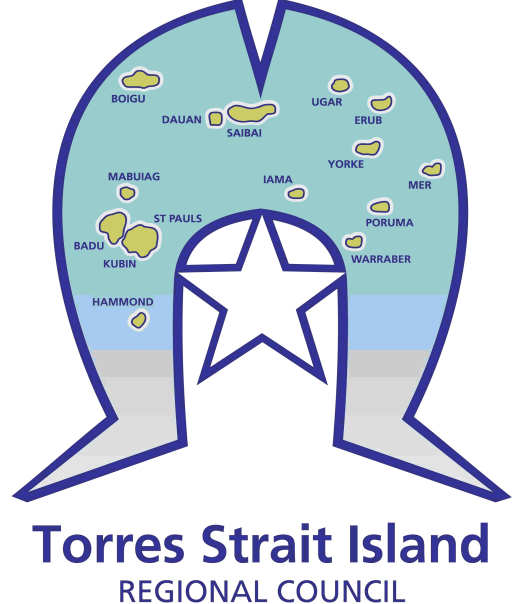 Engineering ServicesANNUAL DRINKING WATER QUALITY ANNUAL REPORT 2016-17Torres Strait Island Regional Council – Service Provider SP500Document and Related Information Controller: Senior Quality Systems Officer: 	Toni VeronesePhone:		(07) 40345744Email: 		Toni.Veronese@tsirc.qld.gov.au Table 1: Scheme Details	5Table 2: Water Quality Failures Reported to Regulator	6Table 3: E.coli Results	7Table 4: Customer Complaints	44Torres Strait Island Regional Council Water and Wastewater StatisticsImplementation of Drinking Water Quality Management PlanThe Drinking Water Quality Management Plan (DWQMP) implementation with staff on the ground has been minimal to date. Sampling issues with freight companies and staff’s awareness of the importance of sampling and testing have meant that our sampling does not meet the current requirements of the DWQMP. A compliance register will now be maintained to allow tracking of compliance with sampling to allow action to be taken where necessary. A full review of the DWQMP will also be undertaken prior to the 7th January 2018 and submitted to the regulator following this for approval. The Safe and Healthy Drinking Water in Indigenous Local Government Areas Project – Pilot being rolled out by Tropical Public Health Services with Torres Strait Island Regional Council staff at Warraber, Hammond, Poruma, Kubin and St Pauls has proved very beneficial and we have seen great improvement from these locations. With further projects to take place during 2017/18, we are confident that improvements will continue to be made.Scheme Details Table 1: Scheme DetailsEvents that Affected Water Quality in 2016-17The following drinking water events occurred during the 2016/17 reporting period. A incident register is now being maintained to ensure more complete information can be provided to the regulator for the 2017/18 period.Table 2: Water Quality Failures Reported to Regulator Projects to Improve QualityThe Safe and Healthy Drinking Water in Indigenous Local Government Areas Project – Pilot being rolled out by Tropical Public Health Services with Torres Strait Island Regional Council staff is the primary The project is a new approach to building the capacity of indigenous water operators to assure the ongoing safety and quality of water supplied by indigenous local governments. As part of the project drinking water disinfection technology is also improved and modernised. The project also aims to ensure Council complies with laws which relate to the supply of safe drinking water.  Operational and Verification Monitoring The recently completed SCADA upgrade and installation project has allowed for more online monitoring of some operational parameters. At this time, the major focus is on water security such as flow, reservoir levels and lagoon depth, and also chlorine residuals. The installation of HMI panels at Kubin, St Pauls, Warraber, Hammond and Poruma have also allowed water officers to view SCADA data to allow more informed operational decisions to be made. Further SCADA works have been identified through funding proposals, however the high cost of operating and maintaining the infrastructure will also need to be considered moving forward. Water Quality Results for 2016-2017E.coli ResultsDuring the 2016/17 period, sampling and testing compliance has been low. Sampling and testing is very difficult throughout the Torres Straits and is very reliant on air freight.  Airfreight providers cancelling flights and not completing the chain of custody between airlines at Horn Island effects the results to some degree. Internal testing at Iama is also effected with eskies not always making it to the water officer to test. A register of sampling compliance has been developed and will be used to track issues with freight and other causes outside of TSIRC’s control.We are hoping with further education, the sampling compliance will improve.  Table 3: E.coli ResultsAll Other ResultsPlease see the below extract taken Cairns Regional Council Laboratory Services LIMS system. This link can also be used to view hard copy log sheets for each location as these are yet to be transferred to an electronic format for trending etc.Customer Complaints Received 2016-17A customer complaint process is currently not in place. Divisional Engineering Officers (DEO) receives the complaint directly with the community and currently have no method for capturing or handing on this information. During 2017/18 a method for starting to try and capture customer complaints will begin to be developed. This will be difficult and take some time to receive robust data.Table 4: Customer Complaints Population ServedNo. of  Raw Water Storage Facilities4,13112 LagoonsNo. of Treated Water Storage FacilitiesLength of Delivery Mains19 Reservoirs88 kmNo. of Sampling LocationsNo. of Customer Complaints15 communities x 5 = 75 Currently not capturedScheme NamePopulation ServedConnectionsCatchment CharacteristicsTreatmentBoigu235913 x Desal UnitsLagoon (rainfall)Media FilerChlorine DisinfectionSaibai480119Lagoon (rainfall)Media FilterChlorine DisinfectionDauan169764 x Wells1 x Desal Unit (mobile)Lagoon (rainfall)Media FilterChlorine DisinfectionUgar72342 x Wells1 x Desal UnitLagoon (rainfall)Bag FilterChlorine DisinfectionErub3101271 x Well1 x Desal Unit (mobile)Lagoon (rainfall)Floc Dosing & ClarifierSand FilterChlorine DisinfectionMer4241353 x Desal Units1 x Desal Unit (mobile)Lagoon (rainfall)Chlorine DisinfectionMasig2701091 x Desal Unit (mobile)Lagoon (rainfall)Media FilterChlorine DisinfectionIama296942 x Desal Units1 x Desal Unit (mobile)DesalinationChlorine DisinfectionPoruma155821 x Desal UnitLagoon (rainfall)Media FilterChlorine DisinfectionWarraber232751 x Desal UnitLagoon (rainfall) Media FilterChlorine DisinfectionMabuiag203761 x Desal UnitLagoon (rainfall)Media Filter Chlorine DisinfectionSt Pauls2371162 x Well 1 x Weir2 x Desal Units (temp)Media FilterChlorine DisinfectionKubin187951 x Well1 x Weir Lagoon (rainfall)Media FilterChlorine DisinfectionBadu6982333 x WellsAerationFloc Dosing Sand FilterChlorine Disinfection Kirriri243991 x WellTSRA Water SupplyFiltration by TSRAChlorine DisinfectionIncident DateLocationParameter FailureDate and Time Regulator NotifiedDWI-7-500-0005413/07/2016PorumaE.coli18/07/2016DWI-7-500-0005502/08/2016MerE.coli03/08/2016DWI-7-500-0005617/08/2016UgarManganese26/08/2016DWI-7-500-0005710/10/2016ErubE.coli12/10/2016DWI-7-500-0005909/02/2017BoiguE.coli13/02/2017DWI-7-500-0006006/02/2017KubinE.coli17/02/2017DWI-7-500-0006108/03/2017PorumaE.coli09/03/2017DWI-7-500-0006210/03/2017WarraberE.coli11/03/2017DWI-7-500-0006313/03/2017St PaulsE.coli14/03/2017DWI-7-500-0006409/08/2017PorumaChlorine09/08/2017DWI-7-500-0006511/08/2017KubinE.coli14/08/2017DWI-7-500-0006627/09/2017SaibaiE.coli27/09/2017ZoneNo. of samples collected in previous 12 months% of Samples that complyBoigu3096.7%Saibai4893.8%Dauan18100%Ugar13100%Erub4395.3%Mer18100%Masig16100%Iama13100%Poruma3691.4%Warraber1392.3%Mabuiag23100%St Pauls30100%Kubin44100%Badu15100%Kirriri7287.5%DESCRIPTIONRECD_DATESAMPLE_TYPESAMPLED_DATEANALYSISANALYTESAMPLE_NUMBERRESULTUNITSBadu - Airport Terminal20/07/2016 7:37POTABLE19/07/2016 9:00ColiformsE. coli359031<1CFU/100mLBadu - Airport Terminal20/07/2016 7:37POTABLE19/07/2016 9:00Heterotrophic Plate Count (2)Heterotrophic Plate Count35903113CFU/mLBadu - Airport Terminal12/10/2016 8:02POTABLE11/10/2016 10:35ColiformsE. coli382466<1CFU/100mLBadu - Airport Terminal12/10/2016 8:02POTABLE11/10/2016 10:35Heterotrophic Plate Count (2)Heterotrophic Plate Count38246625CFU/mLBadu - Motel20/07/2016 7:37POTABLE19/07/2016 9:20ColiformsE. coli359032<1CFU/100mLBadu - Motel20/07/2016 7:37POTABLE19/07/2016 9:20Heterotrophic Plate Count (2)Heterotrophic Plate Count3590321CFU/mLBadu - Motel12/10/2016 8:02POTABLE11/10/2016 10:05ColiformsE. coli382468<1CFU/100mLBadu - Motel12/10/2016 8:02POTABLE11/10/2016 10:05Heterotrophic Plate Count (2)Heterotrophic Plate Count3824681CFU/mLBadu - Northern Star Seafood20/07/2016 7:37POTABLE19/07/2016 10:00ColiformsE. coli359033<1CFU/100mLBadu - Northern Star Seafood20/07/2016 7:37POTABLE19/07/2016 10:00Heterotrophic Plate Count (2)Heterotrophic Plate Count35903313CFU/mLBadu - Northern Star Seafood12/10/2016 8:02POTABLE11/10/2016 11:00ColiformsE. coli382470<1CFU/100mLBadu - Northern Star Seafood12/10/2016 8:02POTABLE11/10/2016 11:00Heterotrophic Plate Count (2)Heterotrophic Plate Count38247070CFU/mLBadu - Police Station20/07/2016 7:37POTABLE19/07/2016 10:15ColiformsE. coli359034<1CFU/100mLBadu - Police Station20/07/2016 7:37POTABLE19/07/2016 10:15Heterotrophic Plate Count (2)Heterotrophic Plate Count3590342CFU/mLBadu - Police Station12/10/2016 8:02POTABLE11/10/2016 9:40ColiformsE. coli382472<1CFU/100mLBadu - Police Station12/10/2016 8:02POTABLE11/10/2016 9:40Heterotrophic Plate Count (2)Heterotrophic Plate Count3824721CFU/mLBadu - Primary School20/07/2016 7:37POTABLE19/07/2016 11:00ColiformsE. coli359035<1CFU/100mLBadu - Primary School20/07/2016 7:37POTABLE19/07/2016 11:00Heterotrophic Plate Count (2)Heterotrophic Plate Count3590351CFU/mLBadu - Primary School12/10/2016 8:02POTABLE11/10/2016 9:25ColiformsE. coli382474<1CFU/100mLBadu - Primary School12/10/2016 8:02POTABLE11/10/2016 9:25Heterotrophic Plate Count (2)Heterotrophic Plate Count3824741CFU/mLBoigu - Airport Terminal17/02/2017 8:49POTABLE16/02/2017 11:17ColiformsE. coli466517<1CFU/100mLBoigu - Airport Terminal22/02/2017 8:27POTABLE21/02/2017 11:01ColiformsE. coli423335<1CFU/100mLBoigu - Airport Terminal22/02/2017 8:27POTABLE21/02/2017 11:01Heterotrophic Plate Count (2)Heterotrophic Plate Count42333529CFU/mLBoigu - Airport Terminal2/03/2017 7:47POTABLE1/03/2017 7:30ColiformsE. coli441214<1CFU/100mLBoigu - Airport Terminal2/03/2017 7:47POTABLE1/03/2017 7:30Heterotrophic Plate Count (2)Heterotrophic Plate Count4412143CFU/mLBoigu - Airport Terminal8/03/2017 14:11POTABLE7/03/2017 11:10ColiformsE. coli449301<1CFU/100mLBoigu - Airport Terminal8/03/2017 14:11POTABLE7/03/2017 11:10Heterotrophic Plate Count (2)Heterotrophic Plate Count449301<1CFU/mLBoigu - DW - Sewage Treatment Plant17/02/2017 8:49POTABLE16/02/2017 11:23ColiformsE. coli466511<1CFU/100mLBoigu - DW - Sewage Treatment Plant22/02/2017 8:27POTABLE21/02/2017 11:07ColiformsE. coli423337<1CFU/100mLBoigu - DW - Sewage Treatment Plant22/02/2017 8:27POTABLE21/02/2017 11:07Heterotrophic Plate Count (2)Heterotrophic Plate Count42333780CFU/mLBoigu - DW - Sewage Treatment Plant2/03/2017 7:47POTABLE1/03/2017 7:15ColiformsE. coli441216<1CFU/100mLBoigu - DW - Sewage Treatment Plant2/03/2017 7:47POTABLE1/03/2017 7:15Heterotrophic Plate Count (2)Heterotrophic Plate Count441216>300CFU/mLBoigu - DW - Sewage Treatment Plant8/03/2017 14:11POTABLE7/03/2017 11:16ColiformsE. coli449303<1CFU/100mLBoigu - DW - Sewage Treatment Plant8/03/2017 14:11POTABLE7/03/2017 11:16Heterotrophic Plate Count (2)Heterotrophic Plate Count44930325CFU/mLBoigu - Health Centre17/02/2017 8:49POTABLE16/02/2017 11:06ColiformsE. coli466513<1CFU/100mLBoigu - Health Centre22/02/2017 8:27POTABLE21/02/2017 10:50ColiformsE. coli423339<1CFU/100mLBoigu - Health Centre22/02/2017 8:27POTABLE21/02/2017 10:50Heterotrophic Plate Count (2)Heterotrophic Plate Count42333932CFU/mLBoigu - Health Centre2/03/2017 7:47POTABLE1/03/2017 7:00ColiformsE. coli441218<1CFU/100mLBoigu - Health Centre2/03/2017 7:47POTABLE1/03/2017 7:00Heterotrophic Plate Count (2)Heterotrophic Plate Count441218>300CFU/mLBoigu - Health Centre8/03/2017 14:11POTABLE7/03/2017 11:00ColiformsE. coli449305<1CFU/100mLBoigu - Health Centre8/03/2017 14:11POTABLE7/03/2017 11:00Heterotrophic Plate Count (2)Heterotrophic Plate Count44930517CFU/mLBoigu - Operations Centre Basin12/10/2016 7:58POTABLE11/10/2016 10:45AnionsSulphate4153673mg/LBoigu - Operations Centre Basin12/10/2016 7:58POTABLE11/10/2016 10:45AnionsChloride415367180mg/LBoigu - Operations Centre Basin12/10/2016 7:58POTABLE11/10/2016 10:45Total Dissolved Salts (calc)Total Dissolved Salts (calc)415367280mg/LBoigu - Operations Centre Basin12/10/2016 7:58POTABLE11/10/2016 10:45ColourApparent Colour4153672.1Pt/Co unitsBoigu - Operations Centre Basin12/10/2016 7:58POTABLE11/10/2016 10:45Anions - FluorideFluoride415367<0.02mg/LBoigu - Operations Centre Basin12/10/2016 7:58POTABLE11/10/2016 10:45EC, pH, Alkalinity, Turbidity, VFAElectrical Conductance415367530µS/cmBoigu - Operations Centre Basin12/10/2016 7:58POTABLE11/10/2016 10:45EC, pH, Alkalinity, Turbidity, VFApH4153676.4nilBoigu - Operations Centre Basin12/10/2016 7:58POTABLE11/10/2016 10:45EC, pH, Alkalinity, Turbidity, VFATotal Alkalinity4153673mg CaCO3 / LBoigu - Operations Centre Basin12/10/2016 7:58POTABLE11/10/2016 10:45EC, pH, Alkalinity, Turbidity, VFATurbidity4153671NTUBoigu - Operations Centre Basin12/10/2016 7:58POTABLE11/10/2016 10:45ICPOES Metals - TotalICPOES Iron4153680.204mg/LBoigu - Operations Centre Basin12/10/2016 7:58POTABLE11/10/2016 10:45ICPOES Metals - TotalICPOES Manganese415368<0.010mg/LBoigu - Operations Centre Basin12/10/2016 7:58POTABLE11/10/2016 10:45ICPOES Metals - TotalICPOES Silicon4153680.13mg/ L SiO2Boigu - Operations Centre Basin12/10/2016 7:58POTABLE11/10/2016 10:45ICPOES Metals - TotalCalcium4153681mg/LBoigu - Operations Centre Basin12/10/2016 7:58POTABLE11/10/2016 10:45ICPOES Metals - TotalMagnesium4153681.3mg/LBoigu - Operations Centre Basin12/10/2016 7:58POTABLE11/10/2016 10:45ICPOES Metals - TotalPotassium4153684.1mg/LBoigu - Operations Centre Basin12/10/2016 7:58POTABLE11/10/2016 10:45ICPOES Metals - TotalSodium41536889mg/LBoigu - Operations Centre Basin12/10/2016 7:58POTABLE11/10/2016 10:45ICPOES Metals - TotalTotal Hardness4153687.9mg CaCO3 / LBoigu - School17/02/2017 8:49POTABLE16/02/2017 11:11ColiformsE. coli466515est 1CFU/100mLBoigu - School22/02/2017 8:27POTABLE21/02/2017 10:57ColiformsE. coli423341<1CFU/100mLBoigu - School22/02/2017 8:27POTABLE21/02/2017 10:57Heterotrophic Plate Count (2)Heterotrophic Plate Count423341220CFU/mLBoigu - School2/03/2017 7:47POTABLE1/03/2017 7:10ColiformsE. coli441220<1CFU/100mLBoigu - School2/03/2017 7:47POTABLE1/03/2017 7:10Heterotrophic Plate Count (2)Heterotrophic Plate Count44122014CFU/mLBoigu - School8/03/2017 14:11POTABLE7/03/2017 11:05ColiformsE. coli449307<1CFU/100mLBoigu - School8/03/2017 14:11POTABLE7/03/2017 11:05Heterotrophic Plate Count (2)Heterotrophic Plate Count44930735CFU/mLBoigu - Torres Strait Church17/02/2017 8:49POTABLE16/02/2017 11:00ColiformsE. coli466509<1CFU/100mLBoigu - Torres Strait Church22/02/2017 8:27POTABLE21/02/2017 10:45ColiformsE. coli423343<1CFU/100mLBoigu - Torres Strait Church22/02/2017 8:27POTABLE21/02/2017 10:45Heterotrophic Plate Count (2)Heterotrophic Plate Count4233433CFU/mLBoigu - Torres Strait Church2/03/2017 7:47POTABLE1/03/2017 6:55ColiformsE. coli441222<1CFU/100mLBoigu - Torres Strait Church2/03/2017 7:47POTABLE1/03/2017 6:55Heterotrophic Plate Count (2)Heterotrophic Plate Count441222<1CFU/mLBoigu - Torres Strait Church8/03/2017 14:11POTABLE7/03/2017 10:55ColiformsE. coli449309<1CFU/100mLBoigu - Torres Strait Church8/03/2017 14:11POTABLE7/03/2017 10:55Heterotrophic Plate Count (2)Heterotrophic Plate Count449309<1CFU/mLCouncil15/03/2017 14:41POTABLE15/03/2017 8:30ColiformsE. coli473951<1CFU/100mLDauan - AQIS31/08/2016 7:39POTABLE30/08/2016 8:50ColiformsE. coli420947<1CFU/100mLDauan - Council Office31/08/2016 7:39POTABLE30/08/2016 8:58ColiformsE. coli420942<1CFU/100mLDauan - Council Office14/09/2016 14:42POTABLE13/09/2016 12:10ColiformsE. coli397894<1CFU/100mLDauan - Council Office14/09/2016 14:42POTABLE13/09/2016 12:10Heterotrophic Plate Count (2)Heterotrophic Plate Count397894<1CFU/mLDauan - Council Office25/10/2016 6:46POTABLE24/10/2016 7:55ColiformsE. coli415125<1CFU/100mLDauan - Council Office25/10/2016 6:46POTABLE24/10/2016 7:55Heterotrophic Plate Count (2)Heterotrophic Plate Count415125<1CFU/mLDauan - Council Office22/02/2017 8:02POTABLE21/02/2017 7:25ColiformsE. coli430282<1CFU/100mLDauan - Council Office22/02/2017 8:02POTABLE21/02/2017 7:25Heterotrophic Plate Count (2)Heterotrophic Plate Count4302821CFU/mLDauan - Council Office2/03/2017 7:54POTABLE1/03/2017 7:20ColiformsE. coli448884<1CFU/100mLDauan - Council Office2/03/2017 7:54POTABLE1/03/2017 7:20Heterotrophic Plate Count (2)Heterotrophic Plate Count448884>300CFU/mLDauan - Mooka House14/09/2016 14:42POTABLE13/09/2016 12:05ColiformsE. coli397896<1CFU/100mLDauan - Mooka House14/09/2016 14:42POTABLE13/09/2016 12:05Heterotrophic Plate Count (2)Heterotrophic Plate Count397896<1CFU/mLDauan - Mooka House25/10/2016 6:46POTABLE24/10/2016 0:00ColiformsE. coli415127<1CFU/100mLDauan - Mooka House25/10/2016 6:46POTABLE24/10/2016 0:00Heterotrophic Plate Count (2)Heterotrophic Plate Count415127<1CFU/mLDauan - Mooka House22/02/2017 8:02POTABLE21/02/2017 7:42ColiformsE. coli430284<1CFU/100mLDauan - Mooka House22/02/2017 8:02POTABLE21/02/2017 7:42Heterotrophic Plate Count (2)Heterotrophic Plate Count4302845CFU/mLDauan - Mooka House2/03/2017 7:54POTABLE1/03/2017 7:30ColiformsE. coli448886<1CFU/100mLDauan - Mooka House2/03/2017 7:54POTABLE1/03/2017 7:30Heterotrophic Plate Count (2)Heterotrophic Plate Count448886>300CFU/mLDauan - N: Mooka31/08/2016 7:39POTABLE30/08/2016 9:05ColiformsE. coli420950<1CFU/100mLDauan - S Mooka31/08/2016 7:39POTABLE30/08/2016 8:55ColiformsE. coli420948<1CFU/100mLDauan - Sargi House14/09/2016 14:42POTABLE13/09/2016 12:20ColiformsE. coli397898<1CFU/100mLDauan - Sargi House14/09/2016 14:42POTABLE13/09/2016 12:20Heterotrophic Plate Count (2)Heterotrophic Plate Count39789836CFU/mLDauan - Sargi House25/10/2016 6:46POTABLE24/10/2016 7:50ColiformsE. coli415129<1CFU/100mLDauan - Sargi House25/10/2016 6:46POTABLE24/10/2016 7:50Heterotrophic Plate Count (2)Heterotrophic Plate Count415129<1CFU/mLDauan - Sargi House25/10/2016 6:46POTABLE24/10/2016 7:50AnionsSulphate4151304.4mg/LDauan - Sargi House25/10/2016 6:46POTABLE24/10/2016 7:50AnionsChloride415130150mg/LDauan - Sargi House25/10/2016 6:46POTABLE24/10/2016 7:50Total Dissolved Salts (calc)Total Dissolved Salts (calc)415130270mg/LDauan - Sargi House25/10/2016 6:46POTABLE24/10/2016 7:50ColourApparent Colour41513014Pt/Co unitsDauan - Sargi House25/10/2016 6:46POTABLE24/10/2016 7:50Anions - FluorideFluoride4151300.06mg/LDauan - Sargi House25/10/2016 6:46POTABLE24/10/2016 7:50EC, pH, Alkalinity, Turbidity, VFAElectrical Conductance415130510µS/cmDauan - Sargi House25/10/2016 6:46POTABLE24/10/2016 7:50EC, pH, Alkalinity, Turbidity, VFApH4151307nilDauan - Sargi House25/10/2016 6:46POTABLE24/10/2016 7:50EC, pH, Alkalinity, Turbidity, VFATotal Alkalinity4151309.8mg CaCO3 / LDauan - Sargi House25/10/2016 6:46POTABLE24/10/2016 7:50EC, pH, Alkalinity, Turbidity, VFATurbidity4151304.6NTUDauan - Sargi House25/10/2016 6:46POTABLE24/10/2016 7:50ICPOES Metals - TotalICPOES Iron4151310.285mg/LDauan - Sargi House25/10/2016 6:46POTABLE24/10/2016 7:50ICPOES Metals - TotalICPOES Manganese4151310.013mg/LDauan - Sargi House25/10/2016 6:46POTABLE24/10/2016 7:50ICPOES Metals - TotalICPOES Silicon41513115mg/ L SiO2Dauan - Sargi House25/10/2016 6:46POTABLE24/10/2016 7:50ICPOES Metals - TotalCalcium4151312.8mg/LDauan - Sargi House25/10/2016 6:46POTABLE24/10/2016 7:50ICPOES Metals - TotalMagnesium4151311.4mg/LDauan - Sargi House25/10/2016 6:46POTABLE24/10/2016 7:50ICPOES Metals - TotalPotassium4151313.3mg/LDauan - Sargi House25/10/2016 6:46POTABLE24/10/2016 7:50ICPOES Metals - TotalSodium41513188mg/LDauan - Sargi House25/10/2016 6:46POTABLE24/10/2016 7:50ICPOES Metals - TotalTotal Hardness41513113mg CaCO3 / LDauan - Sargi House22/02/2017 8:02POTABLE21/02/2017 7:20ColiformsE. coli430286<1CFU/100mLDauan - Sargi House22/02/2017 8:02POTABLE21/02/2017 7:20Heterotrophic Plate Count (2)Heterotrophic Plate Count4302861CFU/mLDauan - Sargi House2/03/2017 7:54POTABLE1/03/2017 6:30ColiformsE. coli448888<1CFU/100mLDauan - Sargi House2/03/2017 7:54POTABLE1/03/2017 6:30Heterotrophic Plate Count (2)Heterotrophic Plate Count448888>300CFU/mLDauan - School31/08/2016 7:39POTABLE30/08/2016 9:01ColiformsE. coli420949<1CFU/100mLDesalinated Water from the mobile Plant7/02/2017 12:08POTABLE1/02/2017 7:45ICPMS Metals - TotalICPMS Aluminium4604200.026mg/LDesalinated Water from the mobile Plant7/02/2017 12:08POTABLE1/02/2017 7:45ICPMS Metals - TotalICPMS Antimony460420<0.001mg/LDesalinated Water from the mobile Plant7/02/2017 12:08POTABLE1/02/2017 7:45ICPMS Metals - TotalICPMS Arsenic460420<0.001mg/LDesalinated Water from the mobile Plant7/02/2017 12:08POTABLE1/02/2017 7:45ICPMS Metals - TotalICPMS Barium4604200.016mg/LDesalinated Water from the mobile Plant7/02/2017 12:08POTABLE1/02/2017 7:45ICPMS Metals - TotalICPMS Beryllium460420<0.001mg/LDesalinated Water from the mobile Plant7/02/2017 12:08POTABLE1/02/2017 7:45ICPMS Metals - TotalICPMS Boron4604200.074mg/LDesalinated Water from the mobile Plant7/02/2017 12:08POTABLE1/02/2017 7:45ICPMS Metals - TotalICPMS Cadmium460420<0.0001mg/LDesalinated Water from the mobile Plant7/02/2017 12:08POTABLE1/02/2017 7:45ICPMS Metals - TotalICPMS Chromium460420<0.001mg/LDesalinated Water from the mobile Plant7/02/2017 12:08POTABLE1/02/2017 7:45ICPMS Metals - TotalICPMS Cobalt460420<0.001mg/LDesalinated Water from the mobile Plant7/02/2017 12:08POTABLE1/02/2017 7:45ICPMS Metals - TotalICPMS Copper4604200.001mg/LDesalinated Water from the mobile Plant7/02/2017 12:08POTABLE1/02/2017 7:45ICPMS Metals - TotalICPMS Iron460420<0.01mg/LDesalinated Water from the mobile Plant7/02/2017 12:08POTABLE1/02/2017 7:45ICPMS Metals - TotalICPMS Lead460420<0.001mg/LDesalinated Water from the mobile Plant7/02/2017 12:08POTABLE1/02/2017 7:45ICPMS Metals - TotalICPMS Manganese4604200.003mg/LDesalinated Water from the mobile Plant7/02/2017 12:08POTABLE1/02/2017 7:45ICPMS Metals - TotalICPMS Molybdenum460420<0.005mg/LDesalinated Water from the mobile Plant7/02/2017 12:08POTABLE1/02/2017 7:45ICPMS Metals - TotalICPMS Nickel4604200.001mg/LDesalinated Water from the mobile Plant7/02/2017 12:08POTABLE1/02/2017 7:45ICPMS Metals - TotalICPMS Selenium460420<0.005mg/LDesalinated Water from the mobile Plant7/02/2017 12:08POTABLE1/02/2017 7:45ICPMS Metals - TotalICPMS Silver460420<0.001mg/LDesalinated Water from the mobile Plant7/02/2017 12:08POTABLE1/02/2017 7:45ICPMS Metals - TotalICPMS Thallium460420<0.001mg/LDesalinated Water from the mobile Plant7/02/2017 12:08POTABLE1/02/2017 7:45ICPMS Metals - TotalICPMS Thorium460420<0.005mg/LDesalinated Water from the mobile Plant7/02/2017 12:08POTABLE1/02/2017 7:45ICPMS Metals - TotalICPMS Tin460420<0.001mg/LDesalinated Water from the mobile Plant7/02/2017 12:08POTABLE1/02/2017 7:45ICPMS Metals - TotalICPMS Titanium4604200.003mg/LDesalinated Water from the mobile Plant7/02/2017 12:08POTABLE1/02/2017 7:45ICPMS Metals - TotalICPMS Uranium460420<0.005mg/LDesalinated Water from the mobile Plant7/02/2017 12:08POTABLE1/02/2017 7:45ICPMS Metals - TotalICPMS Vanadium460420<0.001mg/LDesalinated Water from the mobile Plant7/02/2017 12:08POTABLE1/02/2017 7:45ICPMS Metals - TotalICPMS Zinc460420<0.005mg/LDesalinated Water from the mobile Plant7/02/2017 12:08POTABLE1/02/2017 7:45ColiformsE. coli460421<1CFU/100mLDesalinated Water from the mobile Plant7/02/2017 12:08POTABLE1/02/2017 7:45Heterotrophic Plate Count (2)Heterotrophic Plate Count4604214CFU/mLDesalinated Water from the mobile Plant9/02/2017 9:27POTABLE8/02/2017 7:30ICPMS Metals - TotalICPMS Aluminium464074<0.005mg/LDesalinated Water from the mobile Plant9/02/2017 9:27POTABLE8/02/2017 7:30ICPMS Metals - TotalICPMS Antimony464074<0.001mg/LDesalinated Water from the mobile Plant9/02/2017 9:27POTABLE8/02/2017 7:30ICPMS Metals - TotalICPMS Arsenic4640740.001mg/LDesalinated Water from the mobile Plant9/02/2017 9:27POTABLE8/02/2017 7:30ICPMS Metals - TotalICPMS Barium4640740.001mg/LDesalinated Water from the mobile Plant9/02/2017 9:27POTABLE8/02/2017 7:30ICPMS Metals - TotalICPMS Beryllium464074<0.001mg/LDesalinated Water from the mobile Plant9/02/2017 9:27POTABLE8/02/2017 7:30ICPMS Metals - TotalICPMS Boron4640741.78mg/LDesalinated Water from the mobile Plant9/02/2017 9:27POTABLE8/02/2017 7:30ICPMS Metals - TotalICPMS Cadmium4640740.0001mg/LDesalinated Water from the mobile Plant9/02/2017 9:27POTABLE8/02/2017 7:30ICPMS Metals - TotalICPMS Chromium4640740.001mg/LDesalinated Water from the mobile Plant9/02/2017 9:27POTABLE8/02/2017 7:30ICPMS Metals - TotalICPMS Cobalt464074<0.001mg/LDesalinated Water from the mobile Plant9/02/2017 9:27POTABLE8/02/2017 7:30ICPMS Metals - TotalICPMS Copper4640740.001mg/LDesalinated Water from the mobile Plant9/02/2017 9:27POTABLE8/02/2017 7:30ICPMS Metals - TotalICPMS Iron464074<0.01mg/LDesalinated Water from the mobile Plant9/02/2017 9:27POTABLE8/02/2017 7:30ICPMS Metals - TotalICPMS Lead464074<0.001mg/LDesalinated Water from the mobile Plant9/02/2017 9:27POTABLE8/02/2017 7:30ICPMS Metals - TotalICPMS Manganese464074<0.001mg/LDesalinated Water from the mobile Plant9/02/2017 9:27POTABLE8/02/2017 7:30ICPMS Metals - TotalICPMS Molybdenum464074<0.005mg/LDesalinated Water from the mobile Plant9/02/2017 9:27POTABLE8/02/2017 7:30ICPMS Metals - TotalICPMS Nickel464074<0.001mg/LDesalinated Water from the mobile Plant9/02/2017 9:27POTABLE8/02/2017 7:30ICPMS Metals - TotalICPMS Selenium464074<0.005mg/LDesalinated Water from the mobile Plant9/02/2017 9:27POTABLE8/02/2017 7:30ICPMS Metals - TotalICPMS Silver464074<0.001mg/LDesalinated Water from the mobile Plant9/02/2017 9:27POTABLE8/02/2017 7:30ICPMS Metals - TotalICPMS Thallium464074<0.001mg/LDesalinated Water from the mobile Plant9/02/2017 9:27POTABLE8/02/2017 7:30ICPMS Metals - TotalICPMS Thorium464074<0.005mg/LDesalinated Water from the mobile Plant9/02/2017 9:27POTABLE8/02/2017 7:30ICPMS Metals - TotalICPMS Tin464074<0.001mg/LDesalinated Water from the mobile Plant9/02/2017 9:27POTABLE8/02/2017 7:30ICPMS Metals - TotalICPMS Titanium464074<0.001mg/LDesalinated Water from the mobile Plant9/02/2017 9:27POTABLE8/02/2017 7:30ICPMS Metals - TotalICPMS Uranium464074<0.005mg/LDesalinated Water from the mobile Plant9/02/2017 9:27POTABLE8/02/2017 7:30ICPMS Metals - TotalICPMS Vanadium4640740.001mg/LDesalinated Water from the mobile Plant9/02/2017 9:27POTABLE8/02/2017 7:30ICPMS Metals - TotalICPMS Zinc4640740.005mg/LDesalinated Water from the mobile Plant9/02/2017 9:27POTABLE8/02/2017 7:30MercuryMercury464074<0.1µg/LDesalinated Water from the mobile Plant9/02/2017 9:27POTABLE8/02/2017 7:30ColiformsE. coli464075<1CFU/100mLErub - Bond House13/07/2016 7:46POTABLE12/07/2016 9:15ColiformsE. coli273217<1CFU/100mLErub - Bond House13/07/2016 7:46POTABLE12/07/2016 9:15Heterotrophic Plate Count (2)Heterotrophic Plate Count273217<1CFU/mLErub - Bond House9/08/2016 7:51POTABLE8/08/2016 9:30ColiformsE. coli382408<1CFU/100mLErub - Bond House9/08/2016 7:51POTABLE8/08/2016 9:30Heterotrophic Plate Count (2)Heterotrophic Plate Count382408<1CFU/mLErub - Bond House11/10/2016 7:49POTABLE10/10/2016 10:15ColiformsE. coli398000<1CFU/100mLErub - Bond House11/10/2016 7:49POTABLE10/10/2016 10:15Heterotrophic Plate Count (2)Heterotrophic Plate Count398000>300CFU/mLErub - Bond House20/10/2016 15:37POTABLE20/10/2016 9:30ColiformsE. coli435021<1CFU/100mLErub - Bond House11/01/2017 13:33POTABLE10/01/2017 9:00ColiformsE. coli405842<1CFU/100mLErub - Bond House11/01/2017 13:33POTABLE10/01/2017 9:00Heterotrophic Plate Count (2)Heterotrophic Plate Count405842<1CFU/mLErub - Bond House13/04/2017 10:07POTABLEnilColiformsE. coli455395<1CFU/100mLErub - Bond House13/04/2017 10:07POTABLEnilHeterotrophic Plate Count (2)Heterotrophic Plate Count455395<1CFU/mLErub - Bond House17/05/2017 7:12POTABLE16/05/2017 8:00ColiformsE. coli461754<1CFU/100mLErub - Bond House17/05/2017 7:12POTABLE16/05/2017 8:00Heterotrophic Plate Count (2)Heterotrophic Plate Count461754<1CFU/mLErub - Council Office13/07/2016 7:46POTABLE12/07/2016 9:15ColiformsE. coli273218<1CFU/100mLErub - Council Office13/07/2016 7:46POTABLE12/07/2016 9:15Heterotrophic Plate Count (2)Heterotrophic Plate Count273218<1CFU/mLErub - Council Office9/08/2016 7:51POTABLE8/08/2016 9:30ColiformsE. coli382410<1CFU/100mLErub - Council Office9/08/2016 7:51POTABLE8/08/2016 9:30Heterotrophic Plate Count (2)Heterotrophic Plate Count382410<1CFU/mLErub - Council Office11/10/2016 7:49POTABLE10/10/2016 10:15ColiformsE. coli398002<1CFU/100mLErub - Council Office11/10/2016 7:49POTABLE10/10/2016 10:15Heterotrophic Plate Count (2)Heterotrophic Plate Count398002<1CFU/mLErub - Council Office20/10/2016 15:37POTABLE20/10/2016 9:30ColiformsE. coli435023<1CFU/100mLErub - Council Office23/11/2016 14:28POTABLE21/11/2016 9:15ColiformsE. coli358984<1CFU/100mLErub - Council Office23/11/2016 14:28POTABLE21/11/2016 9:15Heterotrophic Plate Count (2)Heterotrophic Plate Count3589841CFU/mLErub - Council Office11/01/2017 13:33POTABLE10/01/2017 9:00ColiformsE. coli405844<1CFU/100mLErub - Council Office11/01/2017 13:33POTABLE10/01/2017 9:00Heterotrophic Plate Count (2)Heterotrophic Plate Count4058441CFU/mLErub - Council Office22/02/2017 8:21POTABLE21/02/2017 7:45ColiformsE. coli423173<1CFU/100mLErub - Council Office22/02/2017 8:21POTABLE21/02/2017 7:45Heterotrophic Plate Count (2)Heterotrophic Plate Count4231731CFU/mLErub - Council Office13/04/2017 10:07POTABLEnilColiformsE. coli455397<1CFU/100mLErub - Council Office13/04/2017 10:07POTABLEnilHeterotrophic Plate Count (2)Heterotrophic Plate Count4553977CFU/mLErub - Council Office17/05/2017 7:12POTABLE16/05/2017 8:00ColiformsE. coli461756<1CFU/100mLErub - Council Office17/05/2017 7:12POTABLE16/05/2017 8:00Heterotrophic Plate Count (2)Heterotrophic Plate Count4617561CFU/mLErub - IBIS Store13/07/2016 7:46POTABLE12/07/2016 9:30ColiformsE. coli273219<1CFU/100mLErub - IBIS Store13/07/2016 7:46POTABLE12/07/2016 9:30Heterotrophic Plate Count (2)Heterotrophic Plate Count2732191CFU/mLErub - IBIS Store9/08/2016 7:51POTABLE8/08/2016 9:35ColiformsE. coli382412<1CFU/100mLErub - IBIS Store9/08/2016 7:51POTABLE8/08/2016 9:35Heterotrophic Plate Count (2)Heterotrophic Plate Count382412<1CFU/mLErub - IBIS Store11/10/2016 7:49POTABLE10/10/2016 10:30ColiformsE. coli398004<1CFU/100mLErub - IBIS Store11/10/2016 7:49POTABLE10/10/2016 10:30Heterotrophic Plate Count (2)Heterotrophic Plate Count3980041CFU/mLErub - IBIS Store23/11/2016 14:28POTABLE21/11/2016 9:15ColiformsE. coli358985<1CFU/100mLErub - IBIS Store23/11/2016 14:28POTABLE21/11/2016 9:15Heterotrophic Plate Count (2)Heterotrophic Plate Count358985<1CFU/mLErub - IBIS Store11/01/2017 13:33POTABLE10/01/2017 9:15ColiformsE. coli405846<1CFU/100mLErub - IBIS Store11/01/2017 13:33POTABLE10/01/2017 9:15Heterotrophic Plate Count (2)Heterotrophic Plate Count405846<1CFU/mLErub - IBIS Store22/02/2017 8:21POTABLE21/02/2017 7:45ColiformsE. coli423175<1CFU/100mLErub - IBIS Store22/02/2017 8:21POTABLE21/02/2017 7:45Heterotrophic Plate Count (2)Heterotrophic Plate Count423175<1CFU/mLErub - IBIS Store13/04/2017 10:07POTABLEnilColiformsE. coli455399<1CFU/100mLErub - IBIS Store13/04/2017 10:07POTABLEnilHeterotrophic Plate Count (2)Heterotrophic Plate Count45539911CFU/mLErub - IBIS Store17/05/2017 7:12POTABLE16/05/2017 8:15ColiformsE. coli461758<1CFU/100mLErub - IBIS Store17/05/2017 7:12POTABLE16/05/2017 8:15Heterotrophic Plate Count (2)Heterotrophic Plate Count4617581CFU/mLErub - Medical Aid Centre Tap13/07/2016 7:46POTABLE12/07/2016 9:30ColiformsE. coli273220<1CFU/100mLErub - Medical Aid Centre Tap13/07/2016 7:46POTABLE12/07/2016 9:30Heterotrophic Plate Count (2)Heterotrophic Plate Count273220<1CFU/mLErub - Medical Aid Centre Tap9/08/2016 7:51POTABLE8/08/2016 9:40ColiformsE. coli382414<1CFU/100mLErub - Medical Aid Centre Tap9/08/2016 7:51POTABLE8/08/2016 9:40Heterotrophic Plate Count (2)Heterotrophic Plate Count382414<1CFU/mLErub - Medical Aid Centre Tap11/10/2016 7:49POTABLE10/10/2016 10:30ColiformsE. coli398006est 4CFU/100mLErub - Medical Aid Centre Tap11/10/2016 7:49POTABLE10/10/2016 10:30Heterotrophic Plate Count (2)Heterotrophic Plate Count398006>300CFU/mLErub - Medical Aid Centre Tap20/10/2016 15:37POTABLE20/10/2016 9:35ColiformsE. coli435019<1CFU/100mLErub - Medical Aid Centre Tap23/11/2016 14:28POTABLE21/11/2016 9:30ColiformsE. coli358986<1CFU/100mLErub - Medical Aid Centre Tap23/11/2016 14:28POTABLE21/11/2016 9:30Heterotrophic Plate Count (2)Heterotrophic Plate Count3589861CFU/mLErub - Medical Aid Centre Tap11/01/2017 13:33POTABLE10/01/2017 9:15ColiformsE. coli405848<1CFU/100mLErub - Medical Aid Centre Tap11/01/2017 13:33POTABLE10/01/2017 9:15Heterotrophic Plate Count (2)Heterotrophic Plate Count4058481CFU/mLErub - Medical Aid Centre Tap22/02/2017 8:21POTABLE21/02/2017 7:30ColiformsE. coli423177<1CFU/100mLErub - Medical Aid Centre Tap22/02/2017 8:21POTABLE21/02/2017 7:30Heterotrophic Plate Count (2)Heterotrophic Plate Count423177<1CFU/mLErub - Medical Aid Centre Tap13/04/2017 10:07POTABLEnilColiformsE. coli455401<1CFU/100mLErub - Medical Aid Centre Tap13/04/2017 10:07POTABLEnilHeterotrophic Plate Count (2)Heterotrophic Plate Count4554011CFU/mLErub - Medical Aid Centre Tap17/05/2017 7:12POTABLE16/05/2017 8:15ColiformsE. coli461760<1CFU/100mLErub - Medical Aid Centre Tap17/05/2017 7:12POTABLE16/05/2017 8:15Heterotrophic Plate Count (2)Heterotrophic Plate Count461760<1CFU/mLErub - Pitt House13/07/2016 7:46POTABLE12/07/2016 9:30ColiformsE. coli273221<1CFU/100mLErub - Pitt House13/07/2016 7:46POTABLE12/07/2016 9:30Heterotrophic Plate Count (2)Heterotrophic Plate Count2732211CFU/mLErub - Pitt House9/08/2016 7:51POTABLE8/08/2016 9:40ColiformsE. coli382416<1CFU/100mLErub - Pitt House9/08/2016 7:51POTABLE8/08/2016 9:40Heterotrophic Plate Count (2)Heterotrophic Plate Count382416<1CFU/mLErub - Pitt House11/10/2016 7:49POTABLE10/10/2016 10:35ColiformsE. coli398008<1CFU/100mLErub - Pitt House11/10/2016 7:49POTABLE10/10/2016 10:35Heterotrophic Plate Count (2)Heterotrophic Plate Count3980081CFU/mLErub - Pitt House20/10/2016 15:37POTABLE20/10/2016 9:15ColiformsE. coli435025<1CFU/100mLErub - Pitt House23/11/2016 14:28POTABLE21/11/2016 9:30ColiformsE. coli358987<1CFU/100mLErub - Pitt House23/11/2016 14:28POTABLE21/11/2016 9:30Heterotrophic Plate Count (2)Heterotrophic Plate Count358987<1CFU/mLErub - Pitt House11/01/2017 13:33POTABLE10/01/2017 9:30ColiformsE. coli405850<1CFU/100mLErub - Pitt House11/01/2017 13:33POTABLE10/01/2017 9:30Heterotrophic Plate Count (2)Heterotrophic Plate Count4058501CFU/mLErub - Pitt House22/02/2017 8:21POTABLE21/02/2017 7:30ColiformsE. coli423179<1CFU/100mLErub - Pitt House22/02/2017 8:21POTABLE21/02/2017 7:30Heterotrophic Plate Count (2)Heterotrophic Plate Count423179<1CFU/mLErub - Pitt House13/04/2017 10:07POTABLEnilColiformsE. coli455403<1CFU/100mLErub - Pitt House13/04/2017 10:07POTABLEnilHeterotrophic Plate Count (2)Heterotrophic Plate Count455403<1CFU/mLErub - Pitt House17/05/2017 7:12POTABLE16/05/2017 8:30ColiformsE. coli461762<1CFU/100mLErub - Pitt House17/05/2017 7:12POTABLE16/05/2017 8:30Heterotrophic Plate Count (2)Heterotrophic Plate Count461762<1CFU/mLErub - Treatment Plant23/11/2016 14:28POTABLE21/11/2016 9:15ColiformsE. coli358983<1CFU/100mLErub - Treatment Plant23/11/2016 14:28POTABLE21/11/2016 9:15Heterotrophic Plate Count (2)Heterotrophic Plate Count358983<1CFU/mLErub Island - Clear Water from Reservoir2/02/2017 9:47POTABLE1/02/2017 8:00AnionsSulphate4604232.8mg/LErub Island - Clear Water from Reservoir2/02/2017 9:47POTABLE1/02/2017 8:00AnionsChloride46042339mg/LErub Island - Clear Water from Reservoir2/02/2017 9:47POTABLE1/02/2017 8:00Total Dissolved Salts (calc)Total Dissolved Salts (calc)460423110mg/LErub Island - Clear Water from Reservoir2/02/2017 9:47POTABLE1/02/2017 8:00ColourApparent Colour460423<1Pt/Co unitsErub Island - Clear Water from Reservoir2/02/2017 9:47POTABLE1/02/2017 8:00Anions - FluorideFluoride4604230.03mg/LErub Island - Clear Water from Reservoir2/02/2017 9:47POTABLE1/02/2017 8:00EC, pH, Alkalinity, Turbidity, VFAElectrical Conductance460423200µS/cmErub Island - Clear Water from Reservoir2/02/2017 9:47POTABLE1/02/2017 8:00EC, pH, Alkalinity, Turbidity, VFApH4604237.5nilErub Island - Clear Water from Reservoir2/02/2017 9:47POTABLE1/02/2017 8:00EC, pH, Alkalinity, Turbidity, VFATotal Alkalinity46042326mg CaCO3 / LErub Island - Clear Water from Reservoir2/02/2017 9:47POTABLE1/02/2017 8:00EC, pH, Alkalinity, Turbidity, VFATurbidity4604230.1NTUErub Island - Clear Water from Reservoir2/02/2017 9:47POTABLE1/02/2017 8:00ICPOES Metals - TotalICPOES Silicon46042319mg/ L SiO2Erub Island - Clear Water from Reservoir2/02/2017 9:47POTABLE1/02/2017 8:00ICPOES Metals - TotalCalcium4604234.6mg/LErub Island - Clear Water from Reservoir2/02/2017 9:47POTABLE1/02/2017 8:00ICPOES Metals - TotalMagnesium4604233.4mg/LErub Island - Clear Water from Reservoir2/02/2017 9:47POTABLE1/02/2017 8:00ICPOES Metals - TotalPotassium4604233.4mg/LErub Island - Clear Water from Reservoir2/02/2017 9:47POTABLE1/02/2017 8:00ICPOES Metals - TotalSodium46042323mg/LErub Island - Clear Water from Reservoir2/02/2017 9:47POTABLE1/02/2017 8:00ICPOES Metals - TotalTotal Hardness46042325mg CaCO3 / LErub Island - Clear Water from Reservoir2/02/2017 9:47POTABLE1/02/2017 8:00MercuryMercury460424<0.1µg/LHammond - Council Chamber8/07/2016 8:32POTABLE7/07/2016 6:51ColiformsE. coli389614est 9CFU/100mLHammond - Council Chamber26/07/2016 15:31POTABLE26/07/2016 7:00ColiformsE. coli382643<1CFU/100mLHammond - Council Chamber26/07/2016 15:31POTABLE26/07/2016 7:00Heterotrophic Plate Count (2)Heterotrophic Plate Count382643150CFU/mLHammond - Council Chamber16/08/2016 14:54POTABLE16/08/2016 7:05ColiformsE. coli409037est 3CFU/100mLHammond - Council Chamber16/08/2016 14:54POTABLE16/08/2016 7:05Heterotrophic Plate Count (2)Heterotrophic Plate Count409037>300CFU/mLHammond - Council Chamber25/08/2016 15:21POTABLE25/08/2016 7:16ColiformsE. coli398154<1CFU/100mLHammond - Council Chamber13/09/2016 15:06POTABLE13/09/2016 6:42ColiformsE. coli407151est 4CFU/100mLHammond - Council Chamber13/09/2016 15:06POTABLE13/09/2016 6:42Heterotrophic Plate Count (2)Heterotrophic Plate Count407151>300CFU/mLHammond - Council Chamber20/09/2016 15:11POTABLE20/09/2016 7:00ColiformsE. coli406060est 3CFU/100mLHammond - Council Chamber20/09/2016 15:11POTABLE20/09/2016 7:00Heterotrophic Plate Count (2)Heterotrophic Plate Count406060>300CFU/mLHammond - Council Chamber30/09/2016 14:48POTABLE29/09/2016 6:39ColiformsE. coli407160<1CFU/100mLHammond - Council Chamber12/10/2016 8:11POTABLE11/10/2016 6:26ColiformsE. coli359183<1CFU/100mLHammond - Council Chamber12/10/2016 8:11POTABLE11/10/2016 6:26Heterotrophic Plate Count (2)Heterotrophic Plate Count3591831CFU/mLHammond - Council Chamber19/10/2016 14:07POTABLE19/10/2016 6:36ColiformsE. coli427692<1CFU/100mLHammond - Council Chamber19/10/2016 14:07POTABLE19/10/2016 6:36Heterotrophic Plate Count (2)Heterotrophic Plate Count427692<1CFU/mLHammond - Council Chamber25/10/2016 14:34POTABLE25/10/2016 6:55ColiformsE. coli436085<1CFU/100mLHammond - Council Chamber25/10/2016 14:34POTABLE25/10/2016 6:55Heterotrophic Plate Count (2)Heterotrophic Plate Count436085<1CFU/mLHammond - Council Chamber2/11/2016 7:43POTABLE1/11/2016 6:25ColiformsE. coli432417<1CFU/100mLHammond - Council Chamber2/11/2016 7:43POTABLE1/11/2016 6:25Heterotrophic Plate Count (2)Heterotrophic Plate Count4324171CFU/mLHammond - Council Chamber23/11/2016 14:35POTABLE21/11/2016 7:00ColiformsE. coli430647<1CFU/100mLHammond - Council Chamber23/11/2016 14:35POTABLE21/11/2016 7:00Heterotrophic Plate Count (2)Heterotrophic Plate Count430647<1CFU/mLHammond - Council Chamber17/01/2017 15:14POTABLE17/01/2017 6:30ColiformsE. coli447812<1CFU/100mLHammond - Council Chamber17/01/2017 15:14POTABLE17/01/2017 6:30Heterotrophic Plate Count (2)Heterotrophic Plate Count4478121CFU/mLHammond - Council Chamber7/02/2017 15:13POTABLE7/02/2017 7:00ColiformsE. coli423371<1CFU/100mLHammond - Council Chamber7/02/2017 15:13POTABLE7/02/2017 7:00Heterotrophic Plate Count (2)Heterotrophic Plate Count423371<1CFU/mLHammond - Council Chamber7/03/2017 15:21POTABLE7/03/2017 6:40ColiformsE. coli449337<1CFU/100mLHammond - Council Chamber7/03/2017 15:21POTABLE7/03/2017 6:40Heterotrophic Plate Count (2)Heterotrophic Plate Count4493371CFU/mLHammond - Council Chamber4/04/2017 14:22POTABLE4/04/2017 7:23ColiformsE. coli455643<1CFU/100mLHammond - Council Chamber4/04/2017 14:22POTABLE4/04/2017 7:23Heterotrophic Plate Count (2)Heterotrophic Plate Count4556431CFU/mLHammond - Council Chamber1/06/2017 16:09POTABLE1/06/2017 11:07ColiformsE. coli441250<1CFU/100mLHammond - Council Chamber1/06/2017 16:09POTABLE1/06/2017 11:07Heterotrophic Plate Count (2)Heterotrophic Plate Count441250<1CFU/mLHammond - Council Chamber9/06/2017 11:51POTABLE8/06/2017 11:15ColiformsE. coli461908<1CFU/100mLHammond - Council Chamber9/06/2017 11:51POTABLE8/06/2017 11:15Heterotrophic Plate Count (2)Heterotrophic Plate Count461908<1CFU/mLHammond - Jackson Beckley"s House8/07/2016 8:32POTABLE7/07/2016 7:10ColiformsE. coli389616<1CFU/100mLHammond - Jackson Beckley"s House26/07/2016 15:31POTABLE26/07/2016 7:28ColiformsE. coli382645<1CFU/100mLHammond - Jackson Beckley"s House26/07/2016 15:31POTABLE26/07/2016 7:28Heterotrophic Plate Count (2)Heterotrophic Plate Count38264567CFU/mLHammond - Jackson Beckley"s House16/08/2016 14:54POTABLE16/08/2016 7:44ColiformsE. coli409041est 1CFU/100mLHammond - Jackson Beckley"s House16/08/2016 14:54POTABLE16/08/2016 7:44Heterotrophic Plate Count (2)Heterotrophic Plate Count409041100CFU/mLHammond - Jackson Beckley"s House25/08/2016 15:21POTABLE25/08/2016 7:39ColiformsE. coli398156<1CFU/100mLHammond - Jackson Beckley"s House13/09/2016 15:06POTABLE13/09/2016 7:04ColiformsE. coli407155<1CFU/100mLHammond - Jackson Beckley"s House13/09/2016 15:06POTABLE13/09/2016 7:04Heterotrophic Plate Count (2)Heterotrophic Plate Count407155>300CFU/mLHammond - Jackson Beckley"s House20/09/2016 15:11POTABLE20/09/2016 6:50ColiformsE. coli406062est 1CFU/100mLHammond - Jackson Beckley"s House20/09/2016 15:11POTABLE20/09/2016 6:50Heterotrophic Plate Count (2)Heterotrophic Plate Count406062>300CFU/mLHammond - Jackson Beckley"s House30/09/2016 14:48POTABLE29/09/2016 7:15ColiformsE. coli407164<1CFU/100mLHammond - Jackson Beckley"s House12/10/2016 8:11POTABLE11/10/2016 6:52ColiformsE. coli359184<1CFU/100mLHammond - Jackson Beckley"s House12/10/2016 8:11POTABLE11/10/2016 6:52Heterotrophic Plate Count (2)Heterotrophic Plate Count359184120CFU/mLHammond - Jackson Beckley"s House19/10/2016 14:07POTABLE19/10/2016 7:07ColiformsE. coli427696<1CFU/100mLHammond - Jackson Beckley"s House19/10/2016 14:07POTABLE19/10/2016 7:07Heterotrophic Plate Count (2)Heterotrophic Plate Count4276961CFU/mLHammond - Jackson Beckley"s House25/10/2016 14:34POTABLE25/10/2016 7:21ColiformsE. coli436089<1CFU/100mLHammond - Jackson Beckley"s House25/10/2016 14:34POTABLE25/10/2016 7:21Heterotrophic Plate Count (2)Heterotrophic Plate Count436089>300CFU/mLHammond - Jackson Beckley"s House2/11/2016 7:43POTABLE1/11/2016 7:12ColiformsE. coli432421<1CFU/100mLHammond - Jackson Beckley"s House2/11/2016 7:43POTABLE1/11/2016 7:12Heterotrophic Plate Count (2)Heterotrophic Plate Count4324212CFU/mLHammond - Jackson Beckley"s House23/11/2016 14:35POTABLE21/11/2016 7:17ColiformsE. coli430649<1CFU/100mLHammond - Jackson Beckley"s House23/11/2016 14:35POTABLE21/11/2016 7:17Heterotrophic Plate Count (2)Heterotrophic Plate Count430649<1CFU/mLHammond - Jackson Beckley"s House17/01/2017 15:14POTABLE17/01/2017 7:00ColiformsE. coli447808<1CFU/100mLHammond - Jackson Beckley"s House17/01/2017 15:14POTABLE17/01/2017 7:00Heterotrophic Plate Count (2)Heterotrophic Plate Count447808<1CFU/mLHammond - Jackson Beckley"s House7/02/2017 15:13POTABLE7/02/2017 7:15ColiformsE. coli423373<1CFU/100mLHammond - Jackson Beckley"s House7/02/2017 15:13POTABLE7/02/2017 7:15Heterotrophic Plate Count (2)Heterotrophic Plate Count423373<1CFU/mLHammond - Jackson Beckley"s House7/03/2017 15:21POTABLE7/03/2017 6:48ColiformsE. coli449339<1CFU/100mLHammond - Jackson Beckley"s House7/03/2017 15:21POTABLE7/03/2017 6:48Heterotrophic Plate Count (2)Heterotrophic Plate Count4493391CFU/mLHammond - Jackson Beckley"s House4/04/2017 14:22POTABLE4/04/2017 7:12ColiformsE. coli455645<1CFU/100mLHammond - Jackson Beckley"s House4/04/2017 14:22POTABLE4/04/2017 7:12Heterotrophic Plate Count (2)Heterotrophic Plate Count455645<1CFU/mLHammond - Jackson Beckley"s House1/06/2017 16:09POTABLE1/06/2017 11:40ColiformsE. coli441252<1CFU/100mLHammond - Jackson Beckley"s House1/06/2017 16:09POTABLE1/06/2017 11:40Heterotrophic Plate Count (2)Heterotrophic Plate Count4412522CFU/mLHammond - Jackson Beckley"s House9/06/2017 11:51POTABLE8/06/2017 11:50ColiformsE. coli461910<1CFU/100mLHammond - Jackson Beckley"s House9/06/2017 11:51POTABLE8/06/2017 11:50Heterotrophic Plate Count (2)Heterotrophic Plate Count461910<1CFU/mLHammond - K. Loban8/07/2016 8:32POTABLE7/07/2016 6:59ColiformsE. coli389618<1CFU/100mLHammond - K. Loban26/07/2016 15:31POTABLE26/07/2016 7:13ColiformsE. coli382647<1CFU/100mLHammond - K. Loban26/07/2016 15:31POTABLE26/07/2016 7:13Heterotrophic Plate Count (2)Heterotrophic Plate Count382647>300CFU/mLHammond - K. Loban16/08/2016 14:54POTABLE16/08/2016 7:30ColiformsE. coli409039<1CFU/100mLHammond - K. Loban16/08/2016 14:54POTABLE16/08/2016 7:30Heterotrophic Plate Count (2)Heterotrophic Plate Count409039>300CFU/mLHammond - K. Loban25/08/2016 15:21POTABLE25/08/2016 7:26ColiformsE. coli398158<1CFU/100mLHammond - K. Loban13/09/2016 15:06POTABLE13/09/2016 6:50ColiformsE. coli407153<1CFU/100mLHammond - K. Loban13/09/2016 15:06POTABLE13/09/2016 6:50Heterotrophic Plate Count (2)Heterotrophic Plate Count407153>300CFU/mLHammond - K. Loban20/09/2016 15:11POTABLE20/09/2016 6:45ColiformsE. coli406064est 1CFU/100mLHammond - K. Loban20/09/2016 15:11POTABLE20/09/2016 6:45Heterotrophic Plate Count (2)Heterotrophic Plate Count406064>300CFU/mLHammond - K. Loban30/09/2016 14:48POTABLE29/09/2016 6:58ColiformsE. coli407162<1CFU/100mLHammond - K. Loban12/10/2016 8:11POTABLE11/10/2016 6:37ColiformsE. coli359185<1CFU/100mLHammond - K. Loban12/10/2016 8:11POTABLE11/10/2016 6:37Heterotrophic Plate Count (2)Heterotrophic Plate Count359185>300CFU/mLHammond - K. Loban19/10/2016 14:07POTABLE19/10/2016 6:51ColiformsE. coli427694<1CFU/100mLHammond - K. Loban19/10/2016 14:07POTABLE19/10/2016 6:51Heterotrophic Plate Count (2)Heterotrophic Plate Count42769413CFU/mLHammond - K. Loban25/10/2016 14:34POTABLE25/10/2016 7:05ColiformsE. coli436087<1CFU/100mLHammond - K. Loban25/10/2016 14:34POTABLE25/10/2016 7:05Heterotrophic Plate Count (2)Heterotrophic Plate Count4360871CFU/mLHammond - K. Loban2/11/2016 7:43POTABLE1/11/2016 6:45ColiformsE. coli432419<1CFU/100mLHammond - K. Loban2/11/2016 7:43POTABLE1/11/2016 6:45Heterotrophic Plate Count (2)Heterotrophic Plate Count432419<1CFU/mLHammond - K. Loban23/11/2016 14:35POTABLE21/11/2016 7:12ColiformsE. coli430651<1CFU/100mLHammond - K. Loban23/11/2016 14:35POTABLE21/11/2016 7:12Heterotrophic Plate Count (2)Heterotrophic Plate Count430651<1CFU/mLHammond - K. Loban17/01/2017 15:14POTABLE17/01/2017 6:15ColiformsE. coli447806<1CFU/100mLHammond - K. Loban17/01/2017 15:14POTABLE17/01/2017 6:15Heterotrophic Plate Count (2)Heterotrophic Plate Count4478062CFU/mLHammond - K. Loban7/02/2017 15:13POTABLE7/02/2017 7:10ColiformsE. coli423375<1CFU/100mLHammond - K. Loban7/02/2017 15:13POTABLE7/02/2017 7:10Heterotrophic Plate Count (2)Heterotrophic Plate Count423375<1CFU/mLHammond - K. Loban7/03/2017 15:21POTABLE7/03/2017 6:50ColiformsE. coli449341<1CFU/100mLHammond - K. Loban7/03/2017 15:21POTABLE7/03/2017 6:50Heterotrophic Plate Count (2)Heterotrophic Plate Count449341<1CFU/mLHammond - K. Loban4/04/2017 14:22POTABLE4/04/2017 7:04ColiformsE. coli455647<1CFU/100mLHammond - K. Loban4/04/2017 14:22POTABLE4/04/2017 7:04Heterotrophic Plate Count (2)Heterotrophic Plate Count455647<1CFU/mLHammond - K. Loban1/06/2017 16:09POTABLE1/06/2017 11:15ColiformsE. coli441254<1CFU/100mLHammond - K. Loban1/06/2017 16:09POTABLE1/06/2017 11:15Heterotrophic Plate Count (2)Heterotrophic Plate Count4412541CFU/mLHammond - K. Loban9/06/2017 11:51POTABLE8/06/2017 11:35ColiformsE. coli461912<1CFU/100mLHammond - K. Loban9/06/2017 11:51POTABLE8/06/2017 11:35Heterotrophic Plate Count (2)Heterotrophic Plate Count461912<1CFU/mLHammond - Well No. 312/10/2016 8:12POTABLE11/10/2016 0:00AnionsSulphate4321282.9mg/LHammond - Well No. 312/10/2016 8:12POTABLE11/10/2016 0:00AnionsChloride43212822mg/LHammond - Well No. 312/10/2016 8:12POTABLE11/10/2016 0:00Total Dissolved Salts (calc)Total Dissolved Salts (calc)43212873mg/LHammond - Well No. 312/10/2016 8:12POTABLE11/10/2016 0:00ColourApparent Colour43212810Pt/Co unitsHammond - Well No. 312/10/2016 8:12POTABLE11/10/2016 0:00Anions - FluorideFluoride4321280.07mg/LHammond - Well No. 312/10/2016 8:12POTABLE11/10/2016 0:00EC, pH, Alkalinity, Turbidity, VFAElectrical Conductance432128130µS/cmHammond - Well No. 312/10/2016 8:12POTABLE11/10/2016 0:00EC, pH, Alkalinity, Turbidity, VFApH4321287.7nilHammond - Well No. 312/10/2016 8:12POTABLE11/10/2016 0:00EC, pH, Alkalinity, Turbidity, VFATotal Alkalinity43212823mg CaCO3 / LHammond - Well No. 312/10/2016 8:12POTABLE11/10/2016 0:00EC, pH, Alkalinity, Turbidity, VFATurbidity4321282.6NTUHammond - Well No. 312/10/2016 8:12POTABLE11/10/2016 0:00ICPOES Metals - TotalICPOES Iron4321290.059mg/LHammond - Well No. 312/10/2016 8:12POTABLE11/10/2016 0:00ICPOES Metals - TotalICPOES Manganese4321290.07mg/LHammond - Well No. 312/10/2016 8:12POTABLE11/10/2016 0:00ICPOES Metals - TotalICPOES Silicon43212911mg/ L SiO2Hammond - Well No. 312/10/2016 8:12POTABLE11/10/2016 0:00ICPOES Metals - TotalCalcium4321296.8mg/LHammond - Well No. 312/10/2016 8:12POTABLE11/10/2016 0:00ICPOES Metals - TotalMagnesium4321291.4mg/LHammond - Well No. 312/10/2016 8:12POTABLE11/10/2016 0:00ICPOES Metals - TotalPotassium4321292.6mg/LHammond - Well No. 312/10/2016 8:12POTABLE11/10/2016 0:00ICPOES Metals - TotalSodium43212913mg/LHammond - Well No. 312/10/2016 8:12POTABLE11/10/2016 0:00ICPOES Metals - TotalTotal Hardness43212923mg CaCO3 / LHammond - Workshop Shed8/07/2016 8:32POTABLE7/07/2016 6:46ColiformsE. coli38962018CFU/100mLHammond - Workshop Shed26/07/2016 15:31POTABLE26/07/2016 6:47ColiformsE. coli382649<1CFU/100mLHammond - Workshop Shed26/07/2016 15:31POTABLE26/07/2016 6:47Heterotrophic Plate Count (2)Heterotrophic Plate Count382649>300CFU/mLHammond - Workshop Shed16/08/2016 14:54POTABLE16/08/2016 7:10ColiformsE. coli409043<1CFU/100mLHammond - Workshop Shed16/08/2016 14:54POTABLE16/08/2016 7:10Heterotrophic Plate Count (2)Heterotrophic Plate Count409043>300CFU/mLHammond - Workshop Shed25/08/2016 15:21POTABLE25/08/2016 7:10ColiformsE. coli398160<1CFU/100mLHammond - Workshop Shed13/09/2016 15:06POTABLE13/09/2016 6:35ColiformsE. coli407157est 4CFU/100mLHammond - Workshop Shed13/09/2016 15:06POTABLE13/09/2016 6:35Heterotrophic Plate Count (2)Heterotrophic Plate Count407157>300CFU/mLHammond - Workshop Shed20/09/2016 15:11POTABLE20/09/2016 6:30ColiformsE. coli406066<1CFU/100mLHammond - Workshop Shed20/09/2016 15:11POTABLE20/09/2016 6:30Heterotrophic Plate Count (2)Heterotrophic Plate Count406066>300CFU/mLHammond - Workshop Shed30/09/2016 14:48POTABLE29/09/2016 6:52ColiformsE. coli407166<1CFU/100mLHammond - Workshop Shed12/10/2016 8:11POTABLE11/10/2016 6:14ColiformsE. coli359186<1CFU/100mLHammond - Workshop Shed12/10/2016 8:11POTABLE11/10/2016 6:14Heterotrophic Plate Count (2)Heterotrophic Plate Count359186<1CFU/mLHammond - Workshop Shed19/10/2016 14:07POTABLE19/10/2016 6:26ColiformsE. coli427698<1CFU/100mLHammond - Workshop Shed19/10/2016 14:07POTABLE19/10/2016 6:26Heterotrophic Plate Count (2)Heterotrophic Plate Count4276981CFU/mLHammond - Workshop Shed25/10/2016 14:34POTABLE25/10/2016 6:36ColiformsE. coli436091<1CFU/100mLHammond - Workshop Shed25/10/2016 14:34POTABLE25/10/2016 6:36Heterotrophic Plate Count (2)Heterotrophic Plate Count436091<1CFU/mLHammond - Workshop Shed2/11/2016 7:43POTABLE1/11/2016 6:13ColiformsE. coli432423<1CFU/100mLHammond - Workshop Shed2/11/2016 7:43POTABLE1/11/2016 6:13Heterotrophic Plate Count (2)Heterotrophic Plate Count4324231CFU/mLHammond - Workshop Shed23/11/2016 14:35POTABLE21/11/2016 6:59ColiformsE. coli430653<1CFU/100mLHammond - Workshop Shed23/11/2016 14:35POTABLE21/11/2016 6:59Heterotrophic Plate Count (2)Heterotrophic Plate Count430653<1CFU/mLHammond - Workshop Shed17/01/2017 15:14POTABLE17/01/2017 6:27ColiformsE. coli447810<1CFU/100mLHammond - Workshop Shed17/01/2017 15:14POTABLE17/01/2017 6:27Heterotrophic Plate Count (2)Heterotrophic Plate Count4478101CFU/mLHammond - Workshop Shed7/02/2017 15:13POTABLE7/02/2017 6:45ColiformsE. coli423377<1CFU/100mLHammond - Workshop Shed7/02/2017 15:13POTABLE7/02/2017 6:45Heterotrophic Plate Count (2)Heterotrophic Plate Count423377<1CFU/mLHammond - Workshop Shed7/03/2017 15:21POTABLE7/03/2017 6:39ColiformsE. coli449343<1CFU/100mLHammond - Workshop Shed7/03/2017 15:21POTABLE7/03/2017 6:39Heterotrophic Plate Count (2)Heterotrophic Plate Count4493431CFU/mLHammond - Workshop Shed4/04/2017 14:22POTABLE4/04/2017 6:47ColiformsE. coli455649<1CFU/100mLHammond - Workshop Shed4/04/2017 14:22POTABLE4/04/2017 6:47Heterotrophic Plate Count (2)Heterotrophic Plate Count4556491CFU/mLHammond - Workshop Shed1/06/2017 16:09POTABLE1/06/2017 10:57ColiformsE. coli441256<1CFU/100mLHammond - Workshop Shed1/06/2017 16:09POTABLE1/06/2017 10:57Heterotrophic Plate Count (2)Heterotrophic Plate Count441256<1CFU/mLHammond - Workshop Shed9/06/2017 11:51POTABLE8/06/2017 11:10ColiformsE. coli461914<1CFU/100mLHammond - Workshop Shed9/06/2017 11:51POTABLE8/06/2017 11:10Heterotrophic Plate Count (2)Heterotrophic Plate Count461914<1CFU/mLHammond Island Well17/05/2017 16:09POTABLE17/05/2017 10:35ICPMS Metals - TotalICPMS Aluminium4858810.139mg/LHammond Island Well17/05/2017 16:09POTABLE17/05/2017 10:35ICPMS Metals - TotalICPMS Antimony485881<0.001mg/LHammond Island Well17/05/2017 16:09POTABLE17/05/2017 10:35ICPMS Metals - TotalICPMS Arsenic4858810.002mg/LHammond Island Well17/05/2017 16:09POTABLE17/05/2017 10:35ICPMS Metals - TotalICPMS Barium4858810.087mg/LHammond Island Well17/05/2017 16:09POTABLE17/05/2017 10:35ICPMS Metals - TotalICPMS Beryllium4858810.001mg/LHammond Island Well17/05/2017 16:09POTABLE17/05/2017 10:35ICPMS Metals - TotalICPMS Boron485881<0.05mg/LHammond Island Well17/05/2017 16:09POTABLE17/05/2017 10:35ICPMS Metals - TotalICPMS Cadmium485881<0.0001mg/LHammond Island Well17/05/2017 16:09POTABLE17/05/2017 10:35ICPMS Metals - TotalICPMS Chromium485881<0.001mg/LHammond Island Well17/05/2017 16:09POTABLE17/05/2017 10:35ICPMS Metals - TotalICPMS Cobalt485881<0.001mg/LHammond Island Well17/05/2017 16:09POTABLE17/05/2017 10:35ICPMS Metals - TotalICPMS Copper4858810.008mg/LHammond Island Well17/05/2017 16:09POTABLE17/05/2017 10:35ICPMS Metals - TotalICPMS Iron4858810.167mg/LHammond Island Well17/05/2017 16:09POTABLE17/05/2017 10:35ICPMS Metals - TotalICPMS Lead4858810.001mg/LHammond Island Well17/05/2017 16:09POTABLE17/05/2017 10:35ICPMS Metals - TotalICPMS Manganese4858810.04mg/LHammond Island Well17/05/2017 16:09POTABLE17/05/2017 10:35ICPMS Metals - TotalICPMS Molybdenum485881<0.005mg/LHammond Island Well17/05/2017 16:09POTABLE17/05/2017 10:35ICPMS Metals - TotalICPMS Nickel4858810.001mg/LHammond Island Well17/05/2017 16:09POTABLE17/05/2017 10:35ICPMS Metals - TotalICPMS Selenium485881<0.005mg/LHammond Island Well17/05/2017 16:09POTABLE17/05/2017 10:35ICPMS Metals - TotalICPMS Silver485881<0.001mg/LHammond Island Well17/05/2017 16:09POTABLE17/05/2017 10:35ICPMS Metals - TotalICPMS Thallium485881<0.001mg/LHammond Island Well17/05/2017 16:09POTABLE17/05/2017 10:35ICPMS Metals - TotalICPMS Thorium485881<0.005mg/LHammond Island Well17/05/2017 16:09POTABLE17/05/2017 10:35ICPMS Metals - TotalICPMS Tin485881<0.001mg/LHammond Island Well17/05/2017 16:09POTABLE17/05/2017 10:35ICPMS Metals - TotalICPMS Titanium4858810.01mg/LHammond Island Well17/05/2017 16:09POTABLE17/05/2017 10:35ICPMS Metals - TotalICPMS Uranium485881<0.005mg/LHammond Island Well17/05/2017 16:09POTABLE17/05/2017 10:35ICPMS Metals - TotalICPMS Vanadium4858810.001mg/LHammond Island Well17/05/2017 16:09POTABLE17/05/2017 10:35ICPMS Metals - TotalICPMS Zinc4858810.023mg/LHammond Island Well17/05/2017 16:09POTABLE17/05/2017 10:35MercuryMercury485881<0.1µg/LHammond Island Well17/05/2017 16:09POTABLE17/05/2017 10:35ColiformsE. coli485882<1CFU/100mLHammond Island Well17/05/2017 16:09POTABLE17/05/2017 10:35Heterotrophic Plate Count (2)Heterotrophic Plate Count485882>300CFU/mLHammond Island Well17/05/2017 16:09POTABLE17/05/2017 10:35AnionsSulphate4858839.2mg/LHammond Island Well17/05/2017 16:09POTABLE17/05/2017 10:35AnionsChloride48588339mg/LHammond Island Well17/05/2017 16:09POTABLE17/05/2017 10:35Anions - FluorideFluoride4858830.18mg/LHammond Island Well17/05/2017 16:09POTABLE17/05/2017 10:35ColourApparent Colour48588315Pt/Co unitsHammond Island Well17/05/2017 16:09POTABLE17/05/2017 10:35ICPOES Metals - TotalICPOES Silicon48588358mg/ L SiO2Hammond Island Well17/05/2017 16:09POTABLE17/05/2017 10:35ICPOES Metals - TotalCalcium48588324mg/LHammond Island Well17/05/2017 16:09POTABLE17/05/2017 10:35ICPOES Metals - TotalMagnesium4858833.6mg/LHammond Island Well17/05/2017 16:09POTABLE17/05/2017 10:35ICPOES Metals - TotalPotassium4858831.8mg/LHammond Island Well17/05/2017 16:09POTABLE17/05/2017 10:35ICPOES Metals - TotalSodium48588330mg/LHammond Island Well17/05/2017 16:09POTABLE17/05/2017 10:35ICPOES Metals - TotalTotal Hardness48588375mg CaCO3 / LHammond Island Well17/05/2017 16:09POTABLE17/05/2017 10:35EC, pH, Alkalinity, Turbidity, VFAElectrical Conductance485883310µS/cmHammond Island Well17/05/2017 16:09POTABLE17/05/2017 10:35EC, pH, Alkalinity, Turbidity, VFApH4858836.7nilHammond Island Well17/05/2017 16:09POTABLE17/05/2017 10:35EC, pH, Alkalinity, Turbidity, VFATotal Alkalinity48588382mg CaCO3 / LHammond Island Well17/05/2017 16:09POTABLE17/05/2017 10:35EC, pH, Alkalinity, Turbidity, VFATurbidity4858834.9NTUHammond Island Well17/05/2017 16:09POTABLE17/05/2017 10:35Total Dissolved Salts (calc)Total Dissolved Salts (calc)485883220mg/LHammond Island Well17/05/2017 16:09POTABLE17/05/2017 10:35Particle Sizenil485884See ALS report for Particle Size resultµmIama - Ben Songoro House11/10/2016 7:55POTABLE10/10/2016 12:15ColiformsE. coli280160<1CFU/100mLIama - Ben Songoro House11/10/2016 7:55POTABLE10/10/2016 12:15Heterotrophic Plate Count (2)Heterotrophic Plate Count280160<1CFU/mLIama - Desalination Plant11/10/2016 7:55POTABLE10/10/2016 11:55AnionsSulphate2801632.7mg/LIama - Desalination Plant11/10/2016 7:55POTABLE10/10/2016 11:55AnionsChloride280163180mg/LIama - Desalination Plant11/10/2016 7:55POTABLE10/10/2016 11:55ColourApparent Colour280163<1Pt/Co unitsIama - Desalination Plant11/10/2016 7:55POTABLE10/10/2016 11:55Anions - FluorideFluoride280163<0.02mg/LIama - Desalination Plant11/10/2016 7:55POTABLE10/10/2016 11:55EC, pH, Alkalinity, Turbidity, VFAElectrical Conductance280163550µS/cmIama - Desalination Plant11/10/2016 7:55POTABLE10/10/2016 11:55EC, pH, Alkalinity, Turbidity, VFApH2801637nilIama - Desalination Plant11/10/2016 7:55POTABLE10/10/2016 11:55EC, pH, Alkalinity, Turbidity, VFATotal Alkalinity2801632.5mg CaCO3 / LIama - Desalination Plant11/10/2016 7:55POTABLE10/10/2016 11:55EC, pH, Alkalinity, Turbidity, VFATurbidity280163<0.1NTUIama - Desalination Plant11/10/2016 7:55POTABLE10/10/2016 11:55Total Dissolved Salts (calc)Total Dissolved Salts (calc)280163280mg/LIama - Desalination Plant11/10/2016 7:55POTABLE10/10/2016 11:55ICPOES Metals - TotalICPOES Iron280164<0.020mg/LIama - Desalination Plant11/10/2016 7:55POTABLE10/10/2016 11:55ICPOES Metals - TotalICPOES Manganese280164<0.010mg/LIama - Desalination Plant11/10/2016 7:55POTABLE10/10/2016 11:55ICPOES Metals - TotalICPOES Silicon280164<0.10mg/ L SiO2Iama - Desalination Plant11/10/2016 7:55POTABLE10/10/2016 11:55ICPOES Metals - TotalCalcium2801640.32mg/LIama - Desalination Plant11/10/2016 7:55POTABLE10/10/2016 11:55ICPOES Metals - TotalMagnesium2801640.84mg/LIama - Desalination Plant11/10/2016 7:55POTABLE10/10/2016 11:55ICPOES Metals - TotalPotassium2801643.8mg/LIama - Desalination Plant11/10/2016 7:55POTABLE10/10/2016 11:55ICPOES Metals - TotalSodium28016489mg/LIama - Desalination Plant11/10/2016 7:55POTABLE10/10/2016 11:55ICPOES Metals - TotalTotal Hardness2801644.3mg CaCO3 / LIama - Medical Aid Post11/10/2016 7:55POTABLE10/10/2016 12:30ColiformsE. coli280161<1CFU/100mLIama - Medical Aid Post11/10/2016 7:55POTABLE10/10/2016 12:30Heterotrophic Plate Count (2)Heterotrophic Plate Count280161<1CFU/mLIama - School11/10/2016 7:55POTABLE10/10/2016 12:20ColiformsE. coli280162<1CFU/100mLIama - School11/10/2016 7:55POTABLE10/10/2016 12:20Heterotrophic Plate Count (2)Heterotrophic Plate Count280162<1CFU/mLKubin - Airport14/09/2016 14:44POTABLE13/09/2016 11:20ColiformsE. coli344116<1CFU/100mLKubin - Airport14/09/2016 14:44POTABLE13/09/2016 11:20Heterotrophic Plate Count (2)Heterotrophic Plate Count344116<1CFU/mLKubin - Airport12/10/2016 7:50POTABLE11/10/2016 11:30ColiformsE. coli406034<1CFU/100mLKubin - Airport12/10/2016 7:50POTABLE11/10/2016 11:30Heterotrophic Plate Count (2)Heterotrophic Plate Count406034<1CFU/mLKubin - Airport22/02/2017 8:33POTABLE21/02/2017 0:00ColiformsE. coli423345<1CFU/100mLKubin - Airport22/02/2017 8:33POTABLE21/02/2017 0:00Heterotrophic Plate Count (2)Heterotrophic Plate Count423345<1CFU/mLKubin - Airport2/03/2017 7:51POTABLE1/03/2017 11:00ColiformsE. coli449311<1CFU/100mLKubin - Airport2/03/2017 7:51POTABLE1/03/2017 11:00Heterotrophic Plate Count (2)Heterotrophic Plate Count449311<1CFU/mLKubin - Airport8/03/2017 8:42POTABLE7/03/2017 9:45ColiformsE. coli472171<1CFU/100mLKubin - Airport16/03/2017 8:29POTABLE15/03/2017 10:10ColiformsE. coli474042<1CFU/100mLKubin - Airport16/03/2017 8:29POTABLE15/03/2017 10:10Heterotrophic Plate Count (2)Heterotrophic Plate Count474042<1CFU/mLKubin - Airport23/03/2017 8:43POTABLE22/03/2017 10:38ColiformsE. coli455617<1CFU/100mLKubin - Airport23/03/2017 8:43POTABLE22/03/2017 10:38Heterotrophic Plate Count (2)Heterotrophic Plate Count455617<1CFU/mLKubin - Airport9/05/2017 14:23POTABLE8/05/2017 0:00ColiformsE. coli441224<1CFU/100mLKubin - Airport9/05/2017 14:23POTABLE8/05/2017 0:00Heterotrophic Plate Count (2)Heterotrophic Plate Count441224<1CFU/mLKubin - Bosun House14/09/2016 14:44POTABLE13/09/2016 11:35ColiformsE. coli344117<1CFU/100mLKubin - Bosun House14/09/2016 14:44POTABLE13/09/2016 11:35Heterotrophic Plate Count (2)Heterotrophic Plate Count344117<1CFU/mLKubin - Bosun House12/10/2016 7:50POTABLE11/10/2016 11:45ColiformsE. coli406036<1CFU/100mLKubin - Bosun House12/10/2016 7:50POTABLE11/10/2016 11:45Heterotrophic Plate Count (2)Heterotrophic Plate Count406036<1CFU/mLKubin - Bosun House22/02/2017 8:33POTABLE21/02/2017 0:00ColiformsE. coli423347<1CFU/100mLKubin - Bosun House22/02/2017 8:33POTABLE21/02/2017 0:00Heterotrophic Plate Count (2)Heterotrophic Plate Count4233471CFU/mLKubin - Bosun House2/03/2017 7:51POTABLE1/03/2017 11:25ColiformsE. coli449313<1CFU/100mLKubin - Bosun House2/03/2017 7:51POTABLE1/03/2017 11:25Heterotrophic Plate Count (2)Heterotrophic Plate Count449313<1CFU/mLKubin - Bosun House8/03/2017 8:42POTABLE7/03/2017 10:42ColiformsE. coli472173<1CFU/100mLKubin - Bosun House16/03/2017 8:29POTABLE15/03/2017 11:25ColiformsE. coli474036<1CFU/100mLKubin - Bosun House16/03/2017 8:29POTABLE15/03/2017 11:25Heterotrophic Plate Count (2)Heterotrophic Plate Count474036<1CFU/mLKubin - Bosun House23/03/2017 8:43POTABLE22/03/2017 10:56ColiformsE. coli455619<1CFU/100mLKubin - Bosun House23/03/2017 8:43POTABLE22/03/2017 10:56Heterotrophic Plate Count (2)Heterotrophic Plate Count4556191CFU/mLKubin - Bosun House9/05/2017 14:23POTABLE8/05/2017 10:00ColiformsE. coli441226<1CFU/100mLKubin - Bosun House9/05/2017 14:23POTABLE8/05/2017 10:00Heterotrophic Plate Count (2)Heterotrophic Plate Count441226<1CFU/mLKubin - Ibis14/09/2016 14:44POTABLE13/09/2016 12:00ColiformsE. coli344118<1CFU/100mLKubin - Ibis14/09/2016 14:44POTABLE13/09/2016 12:00Heterotrophic Plate Count (2)Heterotrophic Plate Count344118<1CFU/mLKubin - Ibis12/10/2016 7:50POTABLE11/10/2016 11:35ColiformsE. coli406038<1CFU/100mLKubin - Ibis12/10/2016 7:50POTABLE11/10/2016 11:35Heterotrophic Plate Count (2)Heterotrophic Plate Count4060385CFU/mLKubin - Ibis2/03/2017 7:51POTABLE1/03/2017 11:15ColiformsE. coli449315<1CFU/100mLKubin - Ibis2/03/2017 7:51POTABLE1/03/2017 11:15Heterotrophic Plate Count (2)Heterotrophic Plate Count449315<1CFU/mLKubin - Ibis8/03/2017 8:42POTABLE7/03/2017 10:30ColiformsE. coli472175<1CFU/100mLKubin - Ibis16/03/2017 8:29POTABLE15/03/2017 10:20ColiformsE. coli474040<1CFU/100mLKubin - Ibis16/03/2017 8:29POTABLE15/03/2017 10:20Heterotrophic Plate Count (2)Heterotrophic Plate Count474040<1CFU/mLKubin - Ibis23/03/2017 8:43POTABLE22/03/2017 10:59ColiformsE. coli455621<1CFU/100mLKubin - Ibis23/03/2017 8:43POTABLE22/03/2017 10:59Heterotrophic Plate Count (2)Heterotrophic Plate Count4556211CFU/mLKubin - Ibis9/05/2017 14:23POTABLE8/05/2017 10:05ColiformsE. coli441228<1CFU/100mLKubin - Ibis9/05/2017 14:23POTABLE8/05/2017 10:05Heterotrophic Plate Count (2)Heterotrophic Plate Count441228<1CFU/mLKubin - Motel14/09/2016 14:44POTABLE13/09/2016 12:25ColiformsE. coli344119<1CFU/100mLKubin - Motel14/09/2016 14:44POTABLE13/09/2016 12:25Heterotrophic Plate Count (2)Heterotrophic Plate Count344119<1CFU/mLKubin - Motel12/10/2016 7:50POTABLE11/10/2016 12:00ColiformsE. coli406040<1CFU/100mLKubin - Motel12/10/2016 7:50POTABLE11/10/2016 12:00Heterotrophic Plate Count (2)Heterotrophic Plate Count406040<1CFU/mLKubin - Motel22/02/2017 8:33POTABLE21/02/2017 0:00ColiformsE. coli423351<1CFU/100mLKubin - Motel22/02/2017 8:33POTABLE21/02/2017 0:00Heterotrophic Plate Count (2)Heterotrophic Plate Count423351<1CFU/mLKubin - Motel2/03/2017 7:50POTABLE1/03/2017 11:05ColiformsE. coli449317<1CFU/100mLKubin - Motel2/03/2017 7:50POTABLE1/03/2017 11:05Heterotrophic Plate Count (2)Heterotrophic Plate Count449317<1CFU/mLKubin - Motel8/03/2017 8:42POTABLE7/03/2017 10:10ColiformsE. coli472177<1CFU/100mLKubin - Motel16/03/2017 8:29POTABLE15/03/2017 10:37ColiformsE. coli474044<1CFU/100mLKubin - Motel16/03/2017 8:29POTABLE15/03/2017 10:37Heterotrophic Plate Count (2)Heterotrophic Plate Count474044<1CFU/mLKubin - Motel23/03/2017 8:43POTABLE22/03/2017 10:47ColiformsE. coli455623<1CFU/100mLKubin - Motel23/03/2017 8:43POTABLE22/03/2017 10:47Heterotrophic Plate Count (2)Heterotrophic Plate Count455623<1CFU/mLKubin - Motel9/05/2017 14:23POTABLE8/05/2017 10:30ColiformsE. coli441230<1CFU/100mLKubin - Motel9/05/2017 14:23POTABLE8/05/2017 10:30Heterotrophic Plate Count (2)Heterotrophic Plate Count441230<1CFU/mLKubin - School14/09/2016 14:44POTABLE13/09/2016 12:30ColiformsE. coli344120<1CFU/100mLKubin - School14/09/2016 14:44POTABLE13/09/2016 12:30Heterotrophic Plate Count (2)Heterotrophic Plate Count344120<1CFU/mLKubin - School12/10/2016 7:50POTABLE11/10/2016 12:10ColiformsE. coli406042<1CFU/100mLKubin - School12/10/2016 7:50POTABLE11/10/2016 12:10Heterotrophic Plate Count (2)Heterotrophic Plate Count406042<1CFU/mLKubin - School22/02/2017 8:33POTABLE21/02/2017 0:00ColiformsE. coli423353<1CFU/100mLKubin - School22/02/2017 8:33POTABLE21/02/2017 0:00Heterotrophic Plate Count (2)Heterotrophic Plate Count4233531CFU/mLKubin - School2/03/2017 7:51POTABLE1/03/2017 11:30ColiformsE. coli449319<1CFU/100mLKubin - School2/03/2017 7:51POTABLE1/03/2017 11:30Heterotrophic Plate Count (2)Heterotrophic Plate Count449319<1CFU/mLKubin - School8/03/2017 8:42POTABLE7/03/2017 10:20ColiformsE. coli472185<1CFU/100mLKubin - School16/03/2017 8:29POTABLE15/03/2017 10:00ColiformsE. coli474038<1CFU/100mLKubin - School16/03/2017 8:29POTABLE15/03/2017 10:00Heterotrophic Plate Count (2)Heterotrophic Plate Count474038<1CFU/mLKubin - School23/03/2017 8:43POTABLE22/03/2017 10:52ColiformsE. coli455625<1CFU/100mLKubin - School23/03/2017 8:43POTABLE22/03/2017 10:52Heterotrophic Plate Count (2)Heterotrophic Plate Count4556256CFU/mLKubin - School9/05/2017 14:23POTABLE8/05/2017 10:20ColiformsE. coli441232<1CFU/100mLKubin - School9/05/2017 14:23POTABLE8/05/2017 10:20Heterotrophic Plate Count (2)Heterotrophic Plate Count441232<1CFU/mLMabuiag - Airport Camp20/07/2016 7:34POTABLE19/07/2016 11:50ColiformsE. coli382504<1CFU/100mLMabuiag - Airport Camp20/07/2016 7:34POTABLE19/07/2016 11:50Heterotrophic Plate Count (2)Heterotrophic Plate Count38250420CFU/mLMabuiag - Airport Camp12/10/2016 7:39POTABLE11/10/2016 11:40ColiformsE. coli432118<1CFU/100mLMabuiag - Airport Camp23/11/2016 14:29POTABLE21/11/2016 9:40ColiformsE. coli375202<1CFU/100mLMabuiag - Airport Camp23/11/2016 14:29POTABLE21/11/2016 9:40Heterotrophic Plate Count (2)Heterotrophic Plate Count3752021CFU/mLMabuiag - Airport Camp23/03/2017 8:39POTABLE22/03/2017 11:20ColiformsE. coli475735<1CFU/100mLMabuiag - Airport Camp23/03/2017 8:39POTABLE22/03/2017 11:20Heterotrophic Plate Count (2)Heterotrophic Plate Count475735<1CFU/mLMabuiag - Airport Camp9/05/2017 14:50POTABLE8/05/2017 0:00ColiformsE. coli488695<1CFU/100mLMabuiag - Airport Camp9/05/2017 14:50POTABLE8/05/2017 0:00Heterotrophic Plate Count (2)Heterotrophic Plate Count488695<1CFU/mLMabuiag - Council Office20/07/2016 7:34POTABLE19/07/2016 11:45ColiformsE. coli382506<1CFU/100mLMabuiag - Council Office20/07/2016 7:34POTABLE19/07/2016 11:45Heterotrophic Plate Count (2)Heterotrophic Plate Count382506<1CFU/mLMabuiag - Council Office12/10/2016 7:39POTABLE11/10/2016 11:30ColiformsE. coli432126<1CFU/100mLMabuiag - Council Office23/03/2017 8:39POTABLE22/03/2017 11:20ColiformsE. coli475743<1CFU/100mLMabuiag - Council Office23/03/2017 8:39POTABLE22/03/2017 11:20Heterotrophic Plate Count (2)Heterotrophic Plate Count475743<1CFU/mLMabuiag - Council Office9/05/2017 14:50POTABLE8/05/2017 0:00ColiformsE. coli488703<1CFU/100mLMabuiag - Council Office9/05/2017 14:50POTABLE8/05/2017 0:00Heterotrophic Plate Count (2)Heterotrophic Plate Count488703<1CFU/mLMabuiag - Ibis store20/07/2016 7:34POTABLE19/07/2016 11:40ColiformsE. coli382508<1CFU/100mLMabuiag - Ibis store20/07/2016 7:34POTABLE19/07/2016 11:40Heterotrophic Plate Count (2)Heterotrophic Plate Count382508<1CFU/mLMabuiag - Ibis store12/10/2016 7:39POTABLE11/10/2016 11:35ColiformsE. coli432124<1CFU/100mLMabuiag - Ibis store23/03/2017 8:39POTABLE22/03/2017 11:20ColiformsE. coli475741<1CFU/100mLMabuiag - Ibis store23/03/2017 8:39POTABLE22/03/2017 11:20Heterotrophic Plate Count (2)Heterotrophic Plate Count475741<1CFU/mLMabuiag - Ibis store9/05/2017 14:50POTABLE8/05/2017 0:00ColiformsE. coli488701<1CFU/100mLMabuiag - Ibis store9/05/2017 14:50POTABLE8/05/2017 0:00Heterotrophic Plate Count (2)Heterotrophic Plate Count4887011CFU/mLMabuiag - Medical Centre20/07/2016 7:34POTABLE19/07/2016 11:35ColiformsE. coli382510<1CFU/100mLMabuiag - Medical Centre20/07/2016 7:34POTABLE19/07/2016 11:35Heterotrophic Plate Count (2)Heterotrophic Plate Count382510<1CFU/mLMabuiag - Medical Centre12/10/2016 7:39POTABLE11/10/2016 11:25ColiformsE. coli432122<1CFU/100mLMabuiag - Medical Centre23/11/2016 14:29POTABLE21/11/2016 9:30ColiformsE. coli375204<1CFU/100mLMabuiag - Medical Centre23/11/2016 14:29POTABLE21/11/2016 9:30Heterotrophic Plate Count (2)Heterotrophic Plate Count375204<1CFU/mLMabuiag - Medical Centre23/03/2017 8:39POTABLE22/03/2017 11:20ColiformsE. coli475739<1CFU/100mLMabuiag - Medical Centre23/03/2017 8:39POTABLE22/03/2017 11:20Heterotrophic Plate Count (2)Heterotrophic Plate Count4757391CFU/mLMabuiag - Medical Centre9/05/2017 14:50POTABLE8/05/2017 0:00ColiformsE. coli488699<1CFU/100mLMabuiag - Medical Centre9/05/2017 14:50POTABLE8/05/2017 0:00Heterotrophic Plate Count (2)Heterotrophic Plate Count488699<1CFU/mLMabuiag - School Duplex20/07/2016 7:34POTABLE19/07/2016 11:30ColiformsE. coli382512<1CFU/100mLMabuiag - School Duplex20/07/2016 7:34POTABLE19/07/2016 11:30Heterotrophic Plate Count (2)Heterotrophic Plate Count382512<1CFU/mLMabuiag - School Duplex12/10/2016 7:39POTABLE11/10/2016 11:20ColiformsE. coli432120<1CFU/100mLMabuiag - School Duplex23/11/2016 14:29POTABLE21/11/2016 9:55ColiformsE. coli375206<1CFU/100mLMabuiag - School Duplex23/11/2016 14:29POTABLE21/11/2016 9:55Heterotrophic Plate Count (2)Heterotrophic Plate Count3752061CFU/mLMabuiag - School Duplex23/03/2017 8:39POTABLE22/03/2017 11:20ColiformsE. coli475737<1CFU/100mLMabuiag - School Duplex23/03/2017 8:39POTABLE22/03/2017 11:20Heterotrophic Plate Count (2)Heterotrophic Plate Count475737<1CFU/mLMabuiag - School Duplex9/05/2017 14:50POTABLE8/05/2017 0:00ColiformsE. coli488697<1CFU/100mLMabuiag - School Duplex9/05/2017 14:50POTABLE8/05/2017 0:00Heterotrophic Plate Count (2)Heterotrophic Plate Count488697<1CFU/mLMabuiag - Water Treatment Plant23/11/2016 14:29POTABLE21/11/2016 9:00Anions - FluorideFluoride3752080.02mg/LMabuiag - Water Treatment Plant23/11/2016 14:29POTABLE21/11/2016 9:00EC, pH, Alkalinity, Turbidity, VFAElectrical Conductance375208100µS/cmMabuiag - Water Treatment Plant23/11/2016 14:29POTABLE21/11/2016 9:00EC, pH, Alkalinity, Turbidity, VFApH3752086.6nilMabuiag - Water Treatment Plant23/11/2016 14:29POTABLE21/11/2016 9:00EC, pH, Alkalinity, Turbidity, VFATotal Alkalinity3752084.3mg CaCO3 / LMabuiag - Water Treatment Plant23/11/2016 14:29POTABLE21/11/2016 9:00EC, pH, Alkalinity, Turbidity, VFATurbidity3752080.2NTUMabuiag - Water Treatment Plant23/11/2016 14:29POTABLE21/11/2016 9:00ICPOES Metals - TotalICPOES Iron375209<0.020mg/LMabuiag - Water Treatment Plant23/11/2016 14:29POTABLE21/11/2016 9:00ICPOES Metals - TotalICPOES Manganese375209<0.010mg/LMabuiag - Water Treatment Plant23/11/2016 14:29POTABLE21/11/2016 9:00ICPOES Metals - TotalICPOES Silicon3752096.7mg/ L SiO2Mabuiag - Water Treatment Plant23/11/2016 14:29POTABLE21/11/2016 9:00ICPOES Metals - TotalCalcium3752091.4mg/LMabuiag - Water Treatment Plant23/11/2016 14:29POTABLE21/11/2016 9:00ICPOES Metals - TotalMagnesium3752091.1mg/LMabuiag - Water Treatment Plant23/11/2016 14:29POTABLE21/11/2016 9:00ICPOES Metals - TotalPotassium3752091.7mg/LMabuiag - Water Treatment Plant23/11/2016 14:29POTABLE21/11/2016 9:00ICPOES Metals - TotalSodium37520914mg/LMabuiag - Water Treatment Plant23/11/2016 14:29POTABLE21/11/2016 9:00ICPOES Metals - TotalTotal Hardness3752098mg CaCO3 / LMabuiag - Water Treatment Plant23/11/2016 14:29POTABLE21/11/2016 9:00AnionsSulphate3752102.8mg/LMabuiag - Water Treatment Plant23/11/2016 14:29POTABLE21/11/2016 9:00AnionsChloride37521022mg/LMabuiag - Water Treatment Plant23/11/2016 14:29POTABLE21/11/2016 9:00Total Dissolved Salts (calc)Total Dissolved Salts (calc)37521052mg/LMabuiag - Water Treatment Plant23/11/2016 14:29POTABLE21/11/2016 9:00ColourApparent Colour3752101.7Pt/Co unitsMasig - Beatrice Mosby"s House11/10/2016 7:59POTABLE10/10/2016 11:30ColiformsE. coli382530<1CFU/100mLMasig - Council Office11/10/2016 7:59POTABLE10/10/2016 11:45ColiformsE. coli382532<1CFU/100mLMasig - Freezer House11/10/2016 7:59POTABLE10/10/2016 11:25ColiformsE. coli382534<1CFU/100mLMasig - Jack Pearson"s House11/10/2016 7:59POTABLE10/10/2016 11:50ColiformsE. coli382536<1CFU/100mLMasig - School11/10/2016 7:59POTABLE10/10/2016 11:40ColiformsE. coli382538<1CFU/100mLMer - Anglican Church outdoor tap18/08/2016 13:34POTABLE17/08/2016 12:20ColiformsE. coli417627<1CFU/100mLMer - Annie Salee"s residence outdoor tap18/08/2016 13:34POTABLE17/08/2016 12:30ColiformsE. coli417628<1CFU/100mLMer - Cemetery9/08/2016 7:42POTABLE8/08/2016 12:25ColiformsE. coli352273<1CFU/100mLMer - Cemetery9/08/2016 7:42POTABLE8/08/2016 12:25Heterotrophic Plate Count (2)Heterotrophic Plate Count3522736CFU/mLMer - Cemetery18/08/2016 13:30POTABLE17/08/2016 12:25ColiformsE. coli366166<1CFU/100mLMer - Cemetery18/10/2016 7:39POTABLE17/10/2016 12:30ColiformsE. coli415265<1CFU/100mLMer - Cemetery18/10/2016 7:39POTABLE17/10/2016 12:30Heterotrophic Plate Count (2)Heterotrophic Plate Count415265<1CFU/mLMer - Council Office Indoor Tap18/10/2016 7:39POTABLE17/10/2016 12:20AnionsSulphate4152675.7mg/LMer - Council Office Indoor Tap18/10/2016 7:39POTABLE17/10/2016 12:20AnionsChloride415267250mg/LMer - Council Office Indoor Tap18/10/2016 7:39POTABLE17/10/2016 12:20Total Dissolved Salts (calc)Total Dissolved Salts (calc)415267420mg/LMer - Council Office Indoor Tap18/10/2016 7:39POTABLE17/10/2016 12:20ColourApparent Colour4152671.4Pt/Co unitsMer - Council Office Indoor Tap18/10/2016 7:39POTABLE17/10/2016 12:20Anions - FluorideFluoride415267<0.02mg/LMer - Council Office Indoor Tap18/10/2016 7:39POTABLE17/10/2016 12:20EC, pH, Alkalinity, Turbidity, VFAElectrical Conductance415267840µS/cmMer - Council Office Indoor Tap18/10/2016 7:39POTABLE17/10/2016 12:20EC, pH, Alkalinity, Turbidity, VFApH4152676.8nilMer - Council Office Indoor Tap18/10/2016 7:39POTABLE17/10/2016 12:20EC, pH, Alkalinity, Turbidity, VFATotal Alkalinity4152673.3mg CaCO3 / LMer - Council Office Indoor Tap18/10/2016 7:39POTABLE17/10/2016 12:20EC, pH, Alkalinity, Turbidity, VFATurbidity4152670.1NTUMer - Council Office Indoor Tap18/10/2016 7:39POTABLE17/10/2016 12:20ICPOES Metals - TotalICPOES Iron4152680.021mg/LMer - Council Office Indoor Tap18/10/2016 7:39POTABLE17/10/2016 12:20ICPOES Metals - TotalICPOES Manganese415268<0.010mg/LMer - Council Office Indoor Tap18/10/2016 7:39POTABLE17/10/2016 12:20ICPOES Metals - TotalICPOES Silicon415268<0.10mg/ L SiO2Mer - Council Office Indoor Tap18/10/2016 7:39POTABLE17/10/2016 12:20ICPOES Metals - TotalCalcium4152681.2mg/LMer - Council Office Indoor Tap18/10/2016 7:39POTABLE17/10/2016 12:20ICPOES Metals - TotalMagnesium4152682.9mg/LMer - Council Office Indoor Tap18/10/2016 7:39POTABLE17/10/2016 12:20ICPOES Metals - TotalPotassium4152687.1mg/LMer - Council Office Indoor Tap18/10/2016 7:39POTABLE17/10/2016 12:20ICPOES Metals - TotalSodium415268150mg/LMer - Council Office Indoor Tap18/10/2016 7:39POTABLE17/10/2016 12:20ICPOES Metals - TotalTotal Hardness41526815mg CaCO3 / LMer - Desalination Plant9/08/2016 7:42POTABLE8/08/2016 12:00ColiformsE. coli352274<1CFU/100mLMer - Desalination Plant9/08/2016 7:42POTABLE8/08/2016 12:00Heterotrophic Plate Count (2)Heterotrophic Plate Count352274<1CFU/mLMer - Desalination Plant18/08/2016 13:30POTABLE17/08/2016 12:00ColiformsE. coli366168<1CFU/100mLMer - Desalination Plant18/10/2016 7:39POTABLE17/10/2016 12:15ColiformsE. coli415270<1CFU/100mLMer - Desalination Plant18/10/2016 7:39POTABLE17/10/2016 12:15Heterotrophic Plate Count (2)Heterotrophic Plate Count415270<1CFU/mLMer - Desalination Plant18/10/2016 7:39POTABLE17/10/2016 12:15AnionsSulphate4152715.8mg/LMer - Desalination Plant18/10/2016 7:39POTABLE17/10/2016 12:15AnionsChloride415271260mg/LMer - Desalination Plant18/10/2016 7:39POTABLE17/10/2016 12:15Total Dissolved Salts (calc)Total Dissolved Salts (calc)415271430mg/LMer - Desalination Plant18/10/2016 7:39POTABLE17/10/2016 12:15ColourApparent Colour415271<1Pt/Co unitsMer - Desalination Plant18/10/2016 7:39POTABLE17/10/2016 12:15Anions - FluorideFluoride415271<0.02mg/LMer - Desalination Plant18/10/2016 7:39POTABLE17/10/2016 12:15EC, pH, Alkalinity, Turbidity, VFAElectrical Conductance415271840µS/cmMer - Desalination Plant18/10/2016 7:39POTABLE17/10/2016 12:15EC, pH, Alkalinity, Turbidity, VFApH4152716.8nilMer - Desalination Plant18/10/2016 7:39POTABLE17/10/2016 12:15EC, pH, Alkalinity, Turbidity, VFATotal Alkalinity4152713.3mg CaCO3 / LMer - Desalination Plant18/10/2016 7:39POTABLE17/10/2016 12:15EC, pH, Alkalinity, Turbidity, VFATurbidity4152710.1NTUMer - Desalination Plant18/10/2016 7:39POTABLE17/10/2016 12:15ICPOES Metals - TotalICPOES Iron415272<0.020mg/LMer - Desalination Plant18/10/2016 7:39POTABLE17/10/2016 12:15ICPOES Metals - TotalICPOES Manganese415272<0.010mg/LMer - Desalination Plant18/10/2016 7:39POTABLE17/10/2016 12:15ICPOES Metals - TotalICPOES Silicon415272<0.10mg/ L SiO2Mer - Desalination Plant18/10/2016 7:39POTABLE17/10/2016 12:15ICPOES Metals - TotalCalcium4152721.2mg/LMer - Desalination Plant18/10/2016 7:39POTABLE17/10/2016 12:15ICPOES Metals - TotalMagnesium4152723mg/LMer - Desalination Plant18/10/2016 7:39POTABLE17/10/2016 12:15ICPOES Metals - TotalPotassium4152727.1mg/LMer - Desalination Plant18/10/2016 7:39POTABLE17/10/2016 12:15ICPOES Metals - TotalSodium415272150mg/LMer - Desalination Plant18/10/2016 7:39POTABLE17/10/2016 12:15ICPOES Metals - TotalTotal Hardness41527215mg CaCO3 / LMer - School9/08/2016 7:42POTABLE8/08/2016 12:10ColiformsE. coli352275<1CFU/100mLMer - School9/08/2016 7:42POTABLE8/08/2016 12:10Heterotrophic Plate Count (2)Heterotrophic Plate Count3522751CFU/mLMer - School18/08/2016 13:30POTABLE17/08/2016 12:15ColiformsE. coli366170<1CFU/100mLMer - School18/10/2016 7:39POTABLE17/10/2016 12:40ColiformsE. coli415274<1CFU/100mLMer - School18/10/2016 7:39POTABLE17/10/2016 12:40Heterotrophic Plate Count (2)Heterotrophic Plate Count415274<1CFU/mLMer Island - Anglican Church outdoor tap9/08/2016 7:46POTABLE8/08/2016 12:20Heterotrophic Plate Count (2)Heterotrophic Plate Count4149472CFU/mLMer Island - Anglican Church outdoor tap9/08/2016 7:46POTABLE8/08/2016 12:20ColiformsE. coli414947<1CFU/100mLMer Island - Annie Salee"s resident outdoor tap9/08/2016 7:46POTABLE8/08/2016 12:30Heterotrophic Plate Count (2)Heterotrophic Plate Count4149489CFU/mLMer Island - Annie Salee"s resident outdoor tap9/08/2016 7:46POTABLE8/08/2016 12:30ColiformsE. coli414948<1CFU/100mLN. Mooka15/03/2017 14:41POTABLE15/03/2017 8:15ColiformsE. coli473949<1CFU/100mLPoruma - Dick Billy House4/08/2016 8:30POTABLE3/08/2016 11:05ColiformsE. coli274606<1CFU/100mLPoruma - Dick Billy House22/08/2016 14:46POTABLE19/08/2016 11:14ColiformsE. coli418701<1CFU/100mLPoruma - Dick Billy House9/09/2016 7:37POTABLE8/09/2016 8:14ColiformsE. coli397944<1CFU/100mLPoruma - Dick Billy House11/10/2016 7:51POTABLE10/10/2016 11:32ColiformsE. coli280083<1CFU/100mLPoruma - Dick Billy House11/10/2016 7:51POTABLE10/10/2016 11:32Heterotrophic Plate Count (2)Heterotrophic Plate Count280083<1CFU/mLPoruma - Dick Billy House18/10/2016 7:55POTABLE17/10/2016 12:00ColiformsE. coli333643<1CFU/100mLPoruma - Dick Billy House18/10/2016 7:55POTABLE17/10/2016 12:00Heterotrophic Plate Count (2)Heterotrophic Plate Count333643<1CFU/mLPoruma - Dick Billy House14/03/2017 7:51POTABLE13/03/2017 11:25ColiformsE. coli473494<1CFU/100mLPoruma - Dick Billy House14/03/2017 7:51POTABLE13/03/2017 11:25Heterotrophic Plate Count (2)Heterotrophic Plate Count47349422CFU/mLPoruma - Dick Billy House23/03/2017 8:28POTABLE22/03/2017 11:05ColiformsE. coli415180<1CFU/100mLPoruma - Dick Billy House23/03/2017 8:28POTABLE22/03/2017 11:05Heterotrophic Plate Count (2)Heterotrophic Plate Count415180<1CFU/mLPoruma - Donga4/08/2016 8:30POTABLE3/08/2016 10:54ColiformsE. coli274604<1CFU/100mLPoruma - Donga22/08/2016 14:46POTABLE19/08/2016 11:31ColiformsE. coli41869918CFU/100mLPoruma - Donga9/09/2016 7:37POTABLE8/09/2016 8:22ColiformsE. coli397946<1CFU/100mLPoruma - Donga11/10/2016 7:51POTABLE10/10/2016 11:16ColiformsE. coli280084<1CFU/100mLPoruma - Donga11/10/2016 7:51POTABLE10/10/2016 11:16Heterotrophic Plate Count (2)Heterotrophic Plate Count2800841CFU/mLPoruma - Donga18/10/2016 7:55POTABLE17/10/2016 11:45ColiformsE. coli333644<1CFU/100mLPoruma - Donga18/10/2016 7:55POTABLE17/10/2016 11:45Heterotrophic Plate Count (2)Heterotrophic Plate Count3336441CFU/mLPoruma - Donga14/03/2017 7:51POTABLE13/03/2017 11:15ColiformsE. coli473490<1CFU/100mLPoruma - Donga14/03/2017 7:51POTABLE13/03/2017 11:15Heterotrophic Plate Count (2)Heterotrophic Plate Count473490<1CFU/mLPoruma - Donga23/03/2017 8:28POTABLE22/03/2017 10:27ColiformsE. coli415182<1CFU/100mLPoruma - Donga23/03/2017 8:28POTABLE22/03/2017 10:27Heterotrophic Plate Count (2)Heterotrophic Plate Count415182<1CFU/mLPoruma - Freddie David House11/10/2016 7:51POTABLE10/10/2016 11:48ColiformsE. coli431834<1CFU/100mLPoruma - Freddie David House11/10/2016 7:51POTABLE10/10/2016 11:48Heterotrophic Plate Count (2)Heterotrophic Plate Count431834<1CFU/mLPoruma - Freddie David House23/03/2017 8:28POTABLE22/03/2017 10:50ColiformsE. coli475732<1CFU/100mLPoruma - Freddie David House23/03/2017 8:28POTABLE22/03/2017 10:50Heterotrophic Plate Count (2)Heterotrophic Plate Count475732<1CFU/mLPoruma - Medical Aid Post4/08/2016 8:30POTABLE3/08/2016 11:00ColiformsE. coli274605<1CFU/100mLPoruma - Medical Aid Post22/08/2016 14:46POTABLE19/08/2016 11:23ColiformsE. coli418700<1CFU/100mLPoruma - Medical Aid Post9/09/2016 7:37POTABLE8/09/2016 8:34ColiformsE. coli397948<1CFU/100mLPoruma - Medical Aid Post11/10/2016 7:51POTABLE10/10/2016 11:30ColiformsE. coli280085<1CFU/100mLPoruma - Medical Aid Post11/10/2016 7:51POTABLE10/10/2016 11:30Heterotrophic Plate Count (2)Heterotrophic Plate Count2800851CFU/mLPoruma - Medical Aid Post18/10/2016 7:55POTABLE17/10/2016 12:10ColiformsE. coli333645<1CFU/100mLPoruma - Medical Aid Post18/10/2016 7:55POTABLE17/10/2016 12:10Heterotrophic Plate Count (2)Heterotrophic Plate Count3336451CFU/mLPoruma - Medical Aid Post14/03/2017 7:51POTABLE13/03/2017 11:20ColiformsE. coli473492<1CFU/100mLPoruma - Medical Aid Post14/03/2017 7:51POTABLE13/03/2017 11:20Heterotrophic Plate Count (2)Heterotrophic Plate Count4734921CFU/mLPoruma - Medical Aid Post23/03/2017 8:28POTABLE22/03/2017 10:40ColiformsE. coli415184<1CFU/100mLPoruma - Medical Aid Post23/03/2017 8:28POTABLE22/03/2017 10:40Heterotrophic Plate Count (2)Heterotrophic Plate Count415184<1CFU/mLPoruma - School4/08/2016 8:30POTABLE3/08/2016 11:09ColiformsE. coli274603<1CFU/100mLPoruma - School22/08/2016 14:46POTABLE19/08/2016 11:08ColiformsE. coli41870216CFU/100mLPoruma - School9/09/2016 7:37POTABLE8/09/2016 8:06ColiformsE. coli397950<1CFU/100mLPoruma - School11/10/2016 7:51POTABLE10/10/2016 11:37ColiformsE. coli431836<1CFU/100mLPoruma - School11/10/2016 7:51POTABLE10/10/2016 11:37Heterotrophic Plate Count (2)Heterotrophic Plate Count431836<1CFU/mLPoruma - School18/10/2016 7:55POTABLE17/10/2016 11:30ColiformsE. coli433871<1CFU/100mLPoruma - School18/10/2016 7:55POTABLE17/10/2016 11:30Heterotrophic Plate Count (2)Heterotrophic Plate Count433871<1CFU/mLPoruma - School14/03/2017 7:51POTABLE13/03/2017 11:30ColiformsE. coli473488<1CFU/100mLPoruma - School14/03/2017 7:51POTABLE13/03/2017 11:30Heterotrophic Plate Count (2)Heterotrophic Plate Count4734882CFU/mLPoruma - School23/03/2017 8:28POTABLE22/03/2017 10:45ColiformsE. coli475733<1CFU/100mLPoruma - School23/03/2017 8:28POTABLE22/03/2017 10:45Heterotrophic Plate Count (2)Heterotrophic Plate Count475733<1CFU/mLPoruma - Tourist Cabins4/08/2016 8:30POTABLE3/08/2016 11:15ColiformsE. coli274602<1CFU/100mLPoruma - Tourist Cabins22/08/2016 14:46POTABLE19/08/2016 11:00ColiformsE. coli41870313CFU/100mLPoruma - Tourist Cabins9/09/2016 7:37POTABLE8/09/2016 8:01ColiformsE. coli397952<1CFU/100mLPoruma - Tourist Cabins18/10/2016 7:55POTABLE17/10/2016 12:05ColiformsE. coli433873<1CFU/100mLPoruma - Tourist Cabins18/10/2016 7:55POTABLE17/10/2016 12:05Heterotrophic Plate Count (2)Heterotrophic Plate Count4338731CFU/mLPoruma - Tourist Cabins14/03/2017 7:51POTABLE13/03/2017 11:35ColiformsE. coli473486<1CFU/100mLPoruma - Tourist Cabins14/03/2017 7:51POTABLE13/03/2017 11:35Heterotrophic Plate Count (2)Heterotrophic Plate Count47348628CFU/mLS.Mooka15/03/2017 14:41POTABLE15/03/2017 8:59ColiformsE. coli473952<1CFU/100mLSaibai - Chairman"s House26/08/2016 8:43POTABLE25/08/2016 12:00ColiformsE. coli97705<1CFU/100mLSaibai - Chairman"s House31/08/2016 7:33POTABLE30/08/2016 12:20ColiformsE. coli417544<1CFU/100mLSaibai - Chairman"s House31/08/2016 7:33POTABLE30/08/2016 12:20Heterotrophic Plate Count (2)Heterotrophic Plate Count417544>300CFU/mLSaibai - Chairman"s House14/09/2016 14:47POTABLE13/09/2016 10:40ColiformsE. coli405832<1CFU/100mLSaibai - Chairman"s House14/09/2016 14:47POTABLE13/09/2016 10:40Heterotrophic Plate Count (2)Heterotrophic Plate Count405832<1CFU/mLSaibai - Chairman"s House12/10/2016 7:55POTABLE11/10/2016 12:17ColiformsE. coli366124<1CFU/100mLSaibai - Chairman"s House12/10/2016 7:55POTABLE11/10/2016 12:17Heterotrophic Plate Count (2)Heterotrophic Plate Count366124>300CFU/mLSaibai - Chairman"s House19/10/2016 7:39POTABLE18/10/2016 0:00ColiformsE. coli397990<1CFU/100mLSaibai - Chairman"s House19/10/2016 7:39POTABLE18/10/2016 0:00Heterotrophic Plate Count (2)Heterotrophic Plate Count397990>300CFU/mLSaibai - Chairman"s House2/11/2016 7:45POTABLE1/11/2016 11:57ColiformsE. coli358973est 2CFU/100mLSaibai - Chairman"s House2/11/2016 7:45POTABLE1/11/2016 11:57Heterotrophic Plate Count (2)Heterotrophic Plate Count358973>300CFU/mLSaibai - Chairman"s House7/02/2017 7:36POTABLE6/02/2017 0:00ColiformsE. coli441086<1CFU/100mLSaibai - Chairman"s House7/02/2017 7:36POTABLE6/02/2017 0:00Heterotrophic Plate Count (2)Heterotrophic Plate Count441086>300CFU/mLSaibai - Chairman"s House2/03/2017 7:55POTABLE1/03/2017 0:00ColiformsE. coli415225<1CFU/100mLSaibai - Chairman"s House2/03/2017 7:55POTABLE1/03/2017 0:00Heterotrophic Plate Count (2)Heterotrophic Plate Count4152257CFU/mLSaibai - Chairman"s House8/03/2017 14:06POTABLE7/03/2017 11:29ColiformsE. coli423161<1CFU/100mLSaibai - Chairman"s House8/03/2017 14:06POTABLE7/03/2017 11:29Heterotrophic Plate Count (2)Heterotrophic Plate Count42316110CFU/mLSaibai - Chairman"s House15/03/2017 14:32POTABLE14/03/2017 9:55ColiformsE. coli467708<1CFU/100mLSaibai - Chairman"s House15/03/2017 14:32POTABLE14/03/2017 9:55Heterotrophic Plate Count (2)Heterotrophic Plate Count467708>300CFU/mLSaibai - Community Centre26/08/2016 8:43POTABLE25/08/2016 0:08ColiformsE. coli97706<1CFU/100mLSaibai - Community Centre31/08/2016 7:33POTABLE30/08/2016 12:25ColiformsE. coli417546<1CFU/100mLSaibai - Community Centre31/08/2016 7:33POTABLE30/08/2016 12:25Heterotrophic Plate Count (2)Heterotrophic Plate Count417546>300CFU/mLSaibai - Community Centre14/09/2016 14:47POTABLE13/09/2016 10:50ColiformsE. coli405834<1CFU/100mLSaibai - Community Centre14/09/2016 14:47POTABLE13/09/2016 10:50Heterotrophic Plate Count (2)Heterotrophic Plate Count4058341CFU/mLSaibai - Community Centre12/10/2016 7:55POTABLE11/10/2016 12:25ColiformsE. coli366126<1CFU/100mLSaibai - Community Centre12/10/2016 7:55POTABLE11/10/2016 12:25Heterotrophic Plate Count (2)Heterotrophic Plate Count366126>300CFU/mLSaibai - Community Centre19/10/2016 7:39POTABLE18/10/2016 0:00ColiformsE. coli397992<1CFU/100mLSaibai - Community Centre19/10/2016 7:39POTABLE18/10/2016 0:00Heterotrophic Plate Count (2)Heterotrophic Plate Count397992>300CFU/mLSaibai - Community Centre2/11/2016 7:45POTABLE1/11/2016 0:00ColiformsE. coli358974est 1CFU/100mLSaibai - Community Centre2/11/2016 7:45POTABLE1/11/2016 0:00Heterotrophic Plate Count (2)Heterotrophic Plate Count358974>300CFU/mLSaibai - Community Centre7/02/2017 7:36POTABLE6/02/2017 0:00ColiformsE. coli441088<1CFU/100mLSaibai - Community Centre7/02/2017 7:36POTABLE6/02/2017 0:00Heterotrophic Plate Count (2)Heterotrophic Plate Count441088>300CFU/mLSaibai - Community Centre2/03/2017 7:55POTABLE1/03/2017 0:00ColiformsE. coli415227<1CFU/100mLSaibai - Community Centre2/03/2017 7:55POTABLE1/03/2017 0:00Heterotrophic Plate Count (2)Heterotrophic Plate Count41522719CFU/mLSaibai - Community Centre8/03/2017 14:06POTABLE7/03/2017 11:13ColiformsE. coli423163<1CFU/100mLSaibai - Community Centre8/03/2017 14:06POTABLE7/03/2017 11:13Heterotrophic Plate Count (2)Heterotrophic Plate Count4231632CFU/mLSaibai - Community Centre15/03/2017 14:32POTABLE14/03/2017 10:15ColiformsE. coli467710<1CFU/100mLSaibai - Community Centre15/03/2017 14:32POTABLE14/03/2017 10:15Heterotrophic Plate Count (2)Heterotrophic Plate Count467710>300CFU/mLSaibai - DW - Sewage Treatment Plant26/08/2016 8:43POTABLE25/08/2016 0:20ColiformsE. coli97707<1CFU/100mLSaibai - DW - Sewage Treatment Plant31/08/2016 7:33POTABLE30/08/2016 12:35ColiformsE. coli417548<1CFU/100mLSaibai - DW - Sewage Treatment Plant31/08/2016 7:33POTABLE30/08/2016 12:35Heterotrophic Plate Count (2)Heterotrophic Plate Count417548>300CFU/mLSaibai - DW - Sewage Treatment Plant14/09/2016 14:47POTABLE13/09/2016 11:00ColiformsE. coli405836<1CFU/100mLSaibai - DW - Sewage Treatment Plant14/09/2016 14:47POTABLE13/09/2016 11:00Heterotrophic Plate Count (2)Heterotrophic Plate Count405836<1CFU/mLSaibai - DW - Sewage Treatment Plant12/10/2016 7:55POTABLE11/10/2016 12:40ColiformsE. coli366128<1CFU/100mLSaibai - DW - Sewage Treatment Plant12/10/2016 7:55POTABLE11/10/2016 12:40Heterotrophic Plate Count (2)Heterotrophic Plate Count366128>300CFU/mLSaibai - DW - Sewage Treatment Plant19/10/2016 7:39POTABLE18/10/2016 0:00ColiformsE. coli397994<1CFU/100mLSaibai - DW - Sewage Treatment Plant19/10/2016 7:39POTABLE18/10/2016 0:00Heterotrophic Plate Count (2)Heterotrophic Plate Count397994>300CFU/mLSaibai - DW - Sewage Treatment Plant2/11/2016 7:45POTABLE1/11/2016 0:00ColiformsE. coli358975est 1CFU/100mLSaibai - DW - Sewage Treatment Plant2/11/2016 7:45POTABLE1/11/2016 0:00Heterotrophic Plate Count (2)Heterotrophic Plate Count358975>300CFU/mLSaibai - DW - Sewage Treatment Plant7/02/2017 7:36POTABLE6/02/2017 0:00ColiformsE. coli441090<1CFU/100mLSaibai - DW - Sewage Treatment Plant7/02/2017 7:36POTABLE6/02/2017 0:00Heterotrophic Plate Count (2)Heterotrophic Plate Count441090>300CFU/mLSaibai - DW - Sewage Treatment Plant2/03/2017 7:55POTABLE1/03/2017 0:00ColiformsE. coli415229<1CFU/100mLSaibai - DW - Sewage Treatment Plant2/03/2017 7:55POTABLE1/03/2017 0:00Heterotrophic Plate Count (2)Heterotrophic Plate Count4152299CFU/mLSaibai - DW - Sewage Treatment Plant8/03/2017 14:06POTABLE7/03/2017 11:09ColiformsE. coli423165<1CFU/100mLSaibai - DW - Sewage Treatment Plant8/03/2017 14:06POTABLE7/03/2017 11:09Heterotrophic Plate Count (2)Heterotrophic Plate Count4231657CFU/mLSaibai - DW - Sewage Treatment Plant15/03/2017 14:32POTABLE14/03/2017 10:30ColiformsE. coli467712<1CFU/100mLSaibai - DW - Sewage Treatment Plant15/03/2017 14:32POTABLE14/03/2017 10:30Heterotrophic Plate Count (2)Heterotrophic Plate Count467712>300CFU/mLSaibai - School26/08/2016 8:43POTABLE25/08/2016 0:15ColiformsE. coli97704<1CFU/100mLSaibai - School31/08/2016 7:33POTABLE30/08/2016 12:45ColiformsE. coli417542<1CFU/100mLSaibai - School31/08/2016 7:33POTABLE30/08/2016 12:45Heterotrophic Plate Count (2)Heterotrophic Plate Count417542>300CFU/mLSaibai - School14/09/2016 14:47POTABLE13/09/2016 11:15ColiformsE. coli405840<1CFU/100mLSaibai - School14/09/2016 14:47POTABLE13/09/2016 11:15Heterotrophic Plate Count (2)Heterotrophic Plate Count4058404CFU/mLSaibai - School12/10/2016 7:55POTABLE11/10/2016 12:12ColiformsE. coli366132<1CFU/100mLSaibai - School12/10/2016 7:55POTABLE11/10/2016 12:12Heterotrophic Plate Count (2)Heterotrophic Plate Count366132>300CFU/mLSaibai - School19/10/2016 7:39POTABLE18/10/2016 0:00ColiformsE. coli397998<1CFU/100mLSaibai - School19/10/2016 7:39POTABLE18/10/2016 0:00Heterotrophic Plate Count (2)Heterotrophic Plate Count397998>300CFU/mLSaibai - School2/11/2016 7:45POTABLE1/11/2016 0:00ColiformsE. coli358977<1CFU/100mLSaibai - School2/11/2016 7:45POTABLE1/11/2016 0:00Heterotrophic Plate Count (2)Heterotrophic Plate Count358977>300CFU/mLSaibai - School7/02/2017 7:36POTABLE6/02/2017 0:00ColiformsE. coli441094<1CFU/100mLSaibai - School7/02/2017 7:36POTABLE6/02/2017 0:00Heterotrophic Plate Count (2)Heterotrophic Plate Count441094>300CFU/mLSaibai - School8/03/2017 14:06POTABLE7/03/2017 11:32ColiformsE. coli423169<1CFU/100mLSaibai - School8/03/2017 14:06POTABLE7/03/2017 11:32Heterotrophic Plate Count (2)Heterotrophic Plate Count4231694CFU/mLSaibai - School15/03/2017 14:32POTABLE14/03/2017 10:10ColiformsE. coli467706<1CFU/100mLSaibai - School15/03/2017 14:32POTABLE14/03/2017 10:10Heterotrophic Plate Count (2)Heterotrophic Plate Count46770679CFU/mLSaibai - Water Treatment Plant31/08/2016 7:33POTABLE30/08/2016 12:15ColiformsE. coli417552<1CFU/100mLSaibai - Water Treatment Plant31/08/2016 7:33POTABLE30/08/2016 12:15Heterotrophic Plate Count (2)Heterotrophic Plate Count417552>300CFU/mLSaibai - Water Treatment Plant31/08/2016 7:33POTABLE30/08/2016 12:15AnionsSulphate41755311mg/LSaibai - Water Treatment Plant31/08/2016 7:33POTABLE30/08/2016 12:15AnionsChloride41755381mg/LSaibai - Water Treatment Plant31/08/2016 7:33POTABLE30/08/2016 12:15Total Dissolved Salts (calc)Total Dissolved Salts (calc)417553250mg/LSaibai - Water Treatment Plant31/08/2016 7:33POTABLE30/08/2016 12:15ColourApparent Colour41755314Pt/Co unitsSaibai - Water Treatment Plant31/08/2016 7:33POTABLE30/08/2016 12:15Anions - FluorideFluoride4175530.17mg/LSaibai - Water Treatment Plant31/08/2016 7:33POTABLE30/08/2016 12:15EC, pH, Alkalinity, Turbidity, VFAElectrical Conductance417553480µS/cmSaibai - Water Treatment Plant31/08/2016 7:33POTABLE30/08/2016 12:15EC, pH, Alkalinity, Turbidity, VFApH4175538.4nilSaibai - Water Treatment Plant31/08/2016 7:33POTABLE30/08/2016 12:15EC, pH, Alkalinity, Turbidity, VFATotal Alkalinity417553100mg CaCO3 / LSaibai - Water Treatment Plant31/08/2016 7:33POTABLE30/08/2016 12:15EC, pH, Alkalinity, Turbidity, VFATurbidity4175531.1NTUSaibai - Water Treatment Plant31/08/2016 7:33POTABLE30/08/2016 12:15ICPOES Metals - TotalICPOES Iron4175540.157mg/LSaibai - Water Treatment Plant31/08/2016 7:33POTABLE30/08/2016 12:15ICPOES Metals - TotalICPOES Manganese417554<0.010mg/LSaibai - Water Treatment Plant31/08/2016 7:33POTABLE30/08/2016 12:15ICPOES Metals - TotalICPOES Silicon4175547.9mg/ L SiO2Saibai - Water Treatment Plant31/08/2016 7:33POTABLE30/08/2016 12:15ICPOES Metals - TotalCalcium41755422mg/LSaibai - Water Treatment Plant31/08/2016 7:33POTABLE30/08/2016 12:15ICPOES Metals - TotalMagnesium4175546.4mg/LSaibai - Water Treatment Plant31/08/2016 7:33POTABLE30/08/2016 12:15ICPOES Metals - TotalPotassium4175547.7mg/LSaibai - Water Treatment Plant31/08/2016 7:33POTABLE30/08/2016 12:15ICPOES Metals - TotalSodium41755457mg/LSaibai - Water Treatment Plant31/08/2016 7:33POTABLE30/08/2016 12:15ICPOES Metals - TotalTotal Hardness41755481mg CaCO3 / LSaibai - Water Treatment Plant14/09/2016 14:47POTABLE13/09/2016 11:10ColiformsE. coli405838<1CFU/100mLSaibai - Water Treatment Plant14/09/2016 14:47POTABLE13/09/2016 11:10Heterotrophic Plate Count (2)Heterotrophic Plate Count4058383CFU/mLSaibai - Water Treatment Plant12/10/2016 7:55POTABLE11/10/2016 12:05ColiformsE. coli366130<1CFU/100mLSaibai - Water Treatment Plant12/10/2016 7:55POTABLE11/10/2016 12:05Heterotrophic Plate Count (2)Heterotrophic Plate Count366130>300CFU/mLSaibai - Water Treatment Plant19/10/2016 7:39POTABLE18/10/2016 0:00ColiformsE. coli397996<1CFU/100mLSaibai - Water Treatment Plant19/10/2016 7:39POTABLE18/10/2016 0:00Heterotrophic Plate Count (2)Heterotrophic Plate Count397996>300CFU/mLSaibai - Water Treatment Plant2/11/2016 7:45POTABLE1/11/2016 11:38ColiformsE. coli358976<1CFU/100mLSaibai - Water Treatment Plant2/11/2016 7:45POTABLE1/11/2016 11:38Heterotrophic Plate Count (2)Heterotrophic Plate Count358976>300CFU/mLSaibai - Water Treatment Plant7/02/2017 7:36POTABLE6/02/2017 0:00ColiformsE. coli441092<1CFU/100mLSaibai - Water Treatment Plant7/02/2017 7:36POTABLE6/02/2017 0:00Heterotrophic Plate Count (2)Heterotrophic Plate Count441092>300CFU/mLSaibai - Water Treatment Plant2/03/2017 7:55POTABLE1/03/2017 0:00ColiformsE. coli415231<1CFU/100mLSaibai - Water Treatment Plant2/03/2017 7:55POTABLE1/03/2017 0:00Heterotrophic Plate Count (2)Heterotrophic Plate Count4152316CFU/mLSaibai - Water Treatment Plant2/03/2017 7:55POTABLE1/03/2017 0:00AnionsSulphate41523219mg/LSaibai - Water Treatment Plant2/03/2017 7:55POTABLE1/03/2017 0:00AnionsChloride41523211mg/LSaibai - Water Treatment Plant2/03/2017 7:55POTABLE1/03/2017 0:00Total Dissolved Salts (calc)Total Dissolved Salts (calc)41523285mg/LSaibai - Water Treatment Plant2/03/2017 7:55POTABLE1/03/2017 0:00ColourApparent Colour4152326.6Pt/Co unitsSaibai - Water Treatment Plant2/03/2017 7:55POTABLE1/03/2017 0:00Anions - FluorideFluoride4152320.06mg/LSaibai - Water Treatment Plant2/03/2017 7:55POTABLE1/03/2017 0:00EC, pH, Alkalinity, Turbidity, VFAElectrical Conductance415232150µS/cmSaibai - Water Treatment Plant2/03/2017 7:55POTABLE1/03/2017 0:00EC, pH, Alkalinity, Turbidity, VFApH4152327.3nilSaibai - Water Treatment Plant2/03/2017 7:55POTABLE1/03/2017 0:00EC, pH, Alkalinity, Turbidity, VFATotal Alkalinity41523236mg CaCO3 / LSaibai - Water Treatment Plant2/03/2017 7:55POTABLE1/03/2017 0:00EC, pH, Alkalinity, Turbidity, VFATurbidity4152321NTUSaibai - Water Treatment Plant2/03/2017 7:55POTABLE1/03/2017 0:00ICPOES Metals - TotalICPOES Iron4152330.025mg/LSaibai - Water Treatment Plant2/03/2017 7:55POTABLE1/03/2017 0:00ICPOES Metals - TotalICPOES Manganese415233<0.010mg/LSaibai - Water Treatment Plant2/03/2017 7:55POTABLE1/03/2017 0:00ICPOES Metals - TotalICPOES Silicon4152334.7mg/ L SiO2Saibai - Water Treatment Plant2/03/2017 7:55POTABLE1/03/2017 0:00ICPOES Metals - TotalCalcium41523313mg/LSaibai - Water Treatment Plant2/03/2017 7:55POTABLE1/03/2017 0:00ICPOES Metals - TotalMagnesium4152331.5mg/LSaibai - Water Treatment Plant2/03/2017 7:55POTABLE1/03/2017 0:00ICPOES Metals - TotalPotassium4152333.5mg/LSaibai - Water Treatment Plant2/03/2017 7:55POTABLE1/03/2017 0:00ICPOES Metals - TotalSodium41523310mg/LSaibai - Water Treatment Plant2/03/2017 7:55POTABLE1/03/2017 0:00ICPOES Metals - TotalTotal Hardness41523339mg CaCO3 / LSaibai - Water Treatment Plant8/03/2017 14:06POTABLE7/03/2017 10:52ColiformsE. coli423167<1CFU/100mLSaibai - Water Treatment Plant8/03/2017 14:06POTABLE7/03/2017 10:52Heterotrophic Plate Count (2)Heterotrophic Plate Count42316722CFU/mLSaibai - Water Treatment Plant15/03/2017 14:32POTABLE14/03/2017 10:00ColiformsE. coli467714<1CFU/100mLSaibai - Water Treatment Plant15/03/2017 14:32POTABLE14/03/2017 10:00Heterotrophic Plate Count (2)Heterotrophic Plate Count467714>300CFU/mLSample 119/10/2016 14:15POTABLE18/10/2016 0:00ColiformsE. coli434403<1CFU/100mLSample 219/10/2016 14:15POTABLE18/10/2016 0:00ColiformsE. coli434404<1CFU/100mLSample 319/10/2016 14:15POTABLE18/10/2016 0:00ColiformsE. coli434405<1CFU/100mLSample 419/10/2016 14:15POTABLE18/10/2016 0:00ColiformsE. coli434406<1CFU/100mLSample 519/10/2016 14:15POTABLE18/10/2016 0:00ColiformsE. coli434407<1CFU/100mLSchool15/03/2017 14:41POTABLE15/03/2017 8:25ColiformsE. coli473950<1CFU/100mLSt Pauls - B. Kris House27/07/2016 7:42POTABLE26/07/2016 9:43ColiformsE. coli401442<1CFU/100mLSt Pauls - B. Kris House27/07/2016 7:42POTABLE26/07/2016 9:43Heterotrophic Plate Count (2)Heterotrophic Plate Count401442<1CFU/mLSt Pauls - B. Kris House14/09/2016 14:40POTABLE13/09/2016 10:28ColiformsE. coli401432<1CFU/100mLSt Pauls - B. Kris House14/09/2016 14:40POTABLE13/09/2016 10:28Heterotrophic Plate Count (2)Heterotrophic Plate Count401432<1CFU/mLSt Pauls - B. Kris House10/01/2017 8:29POTABLE10/01/2017 0:00ColiformsE. coli430637<1CFU/100mLSt Pauls - B. Kris House10/01/2017 8:29POTABLE10/01/2017 0:00Heterotrophic Plate Count (2)Heterotrophic Plate Count4306371CFU/mLSt Pauls - B. Kris House17/03/2017 8:44POTABLE16/03/2017 11:01ColiformsE. coli474599<1CFU/100mLSt Pauls - Community Police28/04/2017 9:24POTABLE27/04/2017 10:18ColiformsE. coli441244<1CFU/100mLSt Pauls - Community Police28/04/2017 9:24POTABLE27/04/2017 10:18Heterotrophic Plate Count (2)Heterotrophic Plate Count441244<1CFU/mLSt Pauls - Community Police9/05/2017 14:36POTABLE9/05/2017 10:07ColiformsE. coli449331<1CFU/100mLSt Pauls - Community Police9/05/2017 14:36POTABLE9/05/2017 10:07Heterotrophic Plate Count (2)Heterotrophic Plate Count449331<1CFU/mLSt Pauls - Full Gospel Church drinking tap27/07/2016 7:42POTABLE26/07/2016 9:53ColiformsE. coli401438<1CFU/100mLSt Pauls - Full Gospel Church drinking tap27/07/2016 7:42POTABLE26/07/2016 9:53Heterotrophic Plate Count (2)Heterotrophic Plate Count4014382CFU/mLSt Pauls - Full Gospel Church drinking tap14/09/2016 14:40POTABLE13/09/2016 10:41ColiformsE. coli401428<1CFU/100mLSt Pauls - Full Gospel Church drinking tap14/09/2016 14:40POTABLE13/09/2016 10:41Heterotrophic Plate Count (2)Heterotrophic Plate Count4014281CFU/mLSt Pauls - Full Gospel Church drinking tap10/01/2017 8:29POTABLE10/01/2017 0:00ColiformsE. coli430643<1CFU/100mLSt Pauls - Full Gospel Church drinking tap10/01/2017 8:29POTABLE10/01/2017 0:00Heterotrophic Plate Count (2)Heterotrophic Plate Count4306434CFU/mLSt Pauls - Full Gospel Church drinking tap17/03/2017 8:44POTABLE16/03/2017 11:05ColiformsE. coli474595<1CFU/100mLSt Pauls - Full Gospel Church drinking tap28/04/2017 9:24POTABLE27/04/2017 10:22ColiformsE. coli441246<1CFU/100mLSt Pauls - Full Gospel Church drinking tap28/04/2017 9:24POTABLE27/04/2017 10:22Heterotrophic Plate Count (2)Heterotrophic Plate Count441246<1CFU/mLSt Pauls - Full Gospel Church drinking tap9/05/2017 14:36POTABLE9/05/2017 10:13ColiformsE. coli449333<1CFU/100mLSt Pauls - Full Gospel Church drinking tap9/05/2017 14:36POTABLE9/05/2017 10:13Heterotrophic Plate Count (2)Heterotrophic Plate Count449333<1CFU/mLSt Pauls - H. Mene House27/07/2016 7:42POTABLE26/07/2016 10:00ColiformsE. coli401444<1CFU/100mLSt Pauls - H. Mene House27/07/2016 7:42POTABLE26/07/2016 10:00Heterotrophic Plate Count (2)Heterotrophic Plate Count401444<1CFU/mLSt Pauls - H. Mene House14/09/2016 14:40POTABLE13/09/2016 10:48ColiformsE. coli401434<1CFU/100mLSt Pauls - H. Mene House14/09/2016 14:40POTABLE13/09/2016 10:48Heterotrophic Plate Count (2)Heterotrophic Plate Count401434<1CFU/mLSt Pauls - H. Mene House10/01/2017 8:29POTABLE10/01/2017 0:00ColiformsE. coli430639<1CFU/100mLSt Pauls - H. Mene House10/01/2017 8:29POTABLE10/01/2017 0:00Heterotrophic Plate Count (2)Heterotrophic Plate Count430639>300CFU/mLSt Pauls - H. Mene House17/03/2017 8:44POTABLE16/03/2017 11:10ColiformsE. coli474601<1CFU/100mLSt Pauls - H. Mene House28/04/2017 9:24POTABLE27/04/2017 10:12ColiformsE. coli441242<1CFU/100mLSt Pauls - H. Mene House28/04/2017 9:24POTABLE27/04/2017 10:12Heterotrophic Plate Count (2)Heterotrophic Plate Count441242<1CFU/mLSt Pauls - H. Mene House9/05/2017 14:36POTABLE9/05/2017 10:01ColiformsE. coli449329<1CFU/100mLSt Pauls - H. Mene House9/05/2017 14:36POTABLE9/05/2017 10:01Heterotrophic Plate Count (2)Heterotrophic Plate Count449329<1CFU/mLSt Pauls - S. Ronsens House28/04/2017 9:24POTABLE27/04/2017 10:06ColiformsE. coli441240<1CFU/100mLSt Pauls - S. Ronsens House28/04/2017 9:24POTABLE27/04/2017 10:06Heterotrophic Plate Count (2)Heterotrophic Plate Count441240<1CFU/mLSt Pauls - S. Ronsens House9/05/2017 14:36POTABLE9/05/2017 9:53ColiformsE. coli449327<1CFU/100mLSt Pauls - S. Ronsens House9/05/2017 14:36POTABLE9/05/2017 9:53Heterotrophic Plate Count (2)Heterotrophic Plate Count449327<1CFU/mLSt Pauls - School Drinking Tap27/07/2016 7:42POTABLE26/07/2016 10:11ColiformsE. coli401440<1CFU/100mLSt Pauls - School Drinking Tap27/07/2016 7:42POTABLE26/07/2016 10:11Heterotrophic Plate Count (2)Heterotrophic Plate Count401440<1CFU/mLSt Pauls - School Drinking Tap14/09/2016 14:40POTABLE13/09/2016 10:54ColiformsE. coli401430<1CFU/100mLSt Pauls - School Drinking Tap14/09/2016 14:40POTABLE13/09/2016 10:54Heterotrophic Plate Count (2)Heterotrophic Plate Count401430<1CFU/mLSt Pauls - School Drinking Tap10/01/2017 8:29POTABLE10/01/2017 0:00ColiformsE. coli430645<1CFU/100mLSt Pauls - School Drinking Tap10/01/2017 8:29POTABLE10/01/2017 0:00Heterotrophic Plate Count (2)Heterotrophic Plate Count4306454CFU/mLSt Pauls - School Drinking Tap17/03/2017 8:44POTABLE16/03/2017 11:13ColiformsE. coli474597<1CFU/100mLSt Pauls - School Drinking Tap28/04/2017 9:24POTABLE27/04/2017 10:25ColiformsE. coli441248<1CFU/100mLSt Pauls - School Drinking Tap28/04/2017 9:24POTABLE27/04/2017 10:25Heterotrophic Plate Count (2)Heterotrophic Plate Count441248<1CFU/mLSt Pauls - School Drinking Tap9/05/2017 14:36POTABLE9/05/2017 10:17ColiformsE. coli449335<1CFU/100mLSt Pauls - School Drinking Tap9/05/2017 14:36POTABLE9/05/2017 10:17Heterotrophic Plate Count (2)Heterotrophic Plate Count449335<1CFU/mLSt Pauls - V. Joseph"s House27/07/2016 7:42POTABLE26/07/2016 10:20ColiformsE. coli401446<1CFU/100mLSt Pauls - V. Joseph"s House27/07/2016 7:42POTABLE26/07/2016 10:20Heterotrophic Plate Count (2)Heterotrophic Plate Count401446<1CFU/mLSt Pauls - V. Joseph"s House14/09/2016 14:40POTABLE13/09/2016 11:03ColiformsE. coli401436<1CFU/100mLSt Pauls - V. Joseph"s House14/09/2016 14:40POTABLE13/09/2016 11:03Heterotrophic Plate Count (2)Heterotrophic Plate Count401436<1CFU/mLSt Pauls - V. Joseph"s House10/01/2017 8:29POTABLE10/01/2017 0:00ColiformsE. coli430641<1CFU/100mLSt Pauls - V. Joseph"s House10/01/2017 8:29POTABLE10/01/2017 0:00Heterotrophic Plate Count (2)Heterotrophic Plate Count4306412CFU/mLSt Pauls - V. Joseph"s House17/03/2017 8:44POTABLE16/03/2017 11:24ColiformsE. coli474603N/ACFU/100mLTreatment Plant20/10/2016 15:37POTABLE20/10/2016 9:15ColiformsE. coli435027<1CFU/100mLUgar - Bore 2 Raw Water21/09/2016 14:49GROUNDWATER20/09/2016 0:00ColiformsE. coli426685<1CFU/100mLUgar - Bore 2 Raw Water21/09/2016 14:49GROUNDWATER20/09/2016 0:00Heterotrophic Plate Count (2)Heterotrophic Plate Count426685>3000CFU/mLUgar - Council Hall18/08/2016 13:37POTABLE17/08/2016 23:43ColiformsE. coli375258<1CFU/100mLUgar - Council Hall12/10/2016 7:44POTABLE11/10/2016 10:59ColiformsE. coli280261<1CFU/100mLUgar - Council Hall12/10/2016 7:44POTABLE11/10/2016 10:59Heterotrophic Plate Count (2)Heterotrophic Plate Count280261<1CFU/mLUgar - Front Beach18/08/2016 13:37POTABLE17/08/2016 23:32ColiformsE. coli375260<1CFU/100mLUgar - Front Beach21/09/2016 14:49POTABLE20/09/2016 0:00ColiformsE. coli426688<1CFU/100mLUgar - Front Beach21/09/2016 14:49POTABLE20/09/2016 0:00Heterotrophic Plate Count (2)Heterotrophic Plate Count4266881CFU/mLUgar - Front Beach12/10/2016 7:44POTABLE11/10/2016 10:30ColiformsE. coli280262<1CFU/100mLUgar - Front Beach12/10/2016 7:44POTABLE11/10/2016 10:30Heterotrophic Plate Count (2)Heterotrophic Plate Count280262<1CFU/mLUgar - Native Beach18/08/2016 13:37POTABLE17/08/2016 23:51ColiformsE. coli375262<1CFU/100mLUgar - Native Beach12/10/2016 7:44POTABLE11/10/2016 10:40ColiformsE. coli280263<1CFU/100mLUgar - Native Beach12/10/2016 7:44POTABLE11/10/2016 10:40Heterotrophic Plate Count (2)Heterotrophic Plate Count2802632CFU/mLUgar - Water Treatment Plant18/08/2016 13:37POTABLE17/08/2016 12:02Anions - FluorideFluoride3752640.02mg/LUgar - Water Treatment Plant18/08/2016 13:37POTABLE17/08/2016 12:02EC, pH, Alkalinity, Turbidity, VFAElectrical Conductance3752641100µS/cmUgar - Water Treatment Plant18/08/2016 13:37POTABLE17/08/2016 12:02EC, pH, Alkalinity, Turbidity, VFApH3752646.6nilUgar - Water Treatment Plant18/08/2016 13:37POTABLE17/08/2016 12:02EC, pH, Alkalinity, Turbidity, VFATotal Alkalinity37526441mg CaCO3 / LUgar - Water Treatment Plant18/08/2016 13:37POTABLE17/08/2016 12:02EC, pH, Alkalinity, Turbidity, VFATurbidity3752640.8NTUUgar - Water Treatment Plant18/08/2016 13:37POTABLE17/08/2016 12:02ColourApparent Colour3752644.3Pt/Co unitsUgar - Water Treatment Plant18/08/2016 13:37POTABLE17/08/2016 12:02ICPOES Metals - TotalICPOES Iron3752650.449mg/LUgar - Water Treatment Plant18/08/2016 13:37POTABLE17/08/2016 12:02ICPOES Metals - TotalICPOES Manganese3752653.13mg/LUgar - Water Treatment Plant18/08/2016 13:37POTABLE17/08/2016 12:02ICPOES Metals - TotalICPOES Silicon37526551mg/ L SiO2Ugar - Water Treatment Plant18/08/2016 13:37POTABLE17/08/2016 12:02ICPOES Metals - TotalCalcium37526545mg/LUgar - Water Treatment Plant18/08/2016 13:37POTABLE17/08/2016 12:02ICPOES Metals - TotalMagnesium37526539mg/LUgar - Water Treatment Plant18/08/2016 13:37POTABLE17/08/2016 12:02ICPOES Metals - TotalPotassium3752655.1mg/LUgar - Water Treatment Plant18/08/2016 13:37POTABLE17/08/2016 12:02ICPOES Metals - TotalSodium37526590mg/LUgar - Water Treatment Plant18/08/2016 13:37POTABLE17/08/2016 12:02ICPOES Metals - TotalTotal Hardness375265270mg CaCO3 / LUgar - Water Treatment Plant18/08/2016 13:37POTABLE17/08/2016 12:02AnionsSulphate37526634mg/LUgar - Water Treatment Plant18/08/2016 13:37POTABLE17/08/2016 12:02AnionsChloride375266300mg/LUgar - Water Treatment Plant18/08/2016 13:37POTABLE17/08/2016 12:02Total Dissolved Salts (calc)Total Dissolved Salts (calc)375266580mg/LUgar - Water Treatment Plant18/08/2016 13:37POTABLE17/08/2016 12:02ColourApparent Colour37526678Pt/Co unitsUgar - Water Treatment Plant18/08/2016 13:37POTABLE17/08/2016 12:02ColourTrue Colour3752661.6Pt/Co unitsUgar - Water Treatment Plant21/09/2016 14:49POTABLE20/09/2016 0:00ICPMS Metals - TotalICPMS Iron4266870.082mg/LUgar - Water Treatment Plant21/09/2016 14:49POTABLE20/09/2016 0:00ICPMS Metals - TotalICPMS Manganese4266870.25mg/LUgar - Water Treatment Plant12/10/2016 7:44POTABLE11/10/2016 11:17AnionsSulphate28026433mg/LUgar - Water Treatment Plant12/10/2016 7:44POTABLE11/10/2016 11:17AnionsChloride280264330mg/LUgar - Water Treatment Plant12/10/2016 7:44POTABLE11/10/2016 11:17ColourApparent Colour280264<1Pt/Co unitsUgar - Water Treatment Plant12/10/2016 7:44POTABLE11/10/2016 11:17Anions - FluorideFluoride2802640.02mg/LUgar - Water Treatment Plant12/10/2016 7:44POTABLE11/10/2016 11:17EC, pH, Alkalinity, Turbidity, VFAElectrical Conductance2802641100µS/cmUgar - Water Treatment Plant12/10/2016 7:44POTABLE11/10/2016 11:17EC, pH, Alkalinity, Turbidity, VFApH2802646.7nilUgar - Water Treatment Plant12/10/2016 7:44POTABLE11/10/2016 11:17EC, pH, Alkalinity, Turbidity, VFATotal Alkalinity28026449mg CaCO3 / LUgar - Water Treatment Plant12/10/2016 7:44POTABLE11/10/2016 11:17EC, pH, Alkalinity, Turbidity, VFATurbidity2802640.1NTUUgar - Water Treatment Plant12/10/2016 7:44POTABLE11/10/2016 11:17Total Dissolved Salts (calc)Total Dissolved Salts (calc)280264630mg/LUgar - Water Treatment Plant12/10/2016 7:44POTABLE11/10/2016 11:17ICPOES Metals - TotalICPOES Iron280265<0.020mg/LUgar - Water Treatment Plant12/10/2016 7:44POTABLE11/10/2016 11:17ICPOES Metals - TotalICPOES Manganese280265<0.010mg/LUgar - Water Treatment Plant12/10/2016 7:44POTABLE11/10/2016 11:17ICPOES Metals - TotalICPOES Silicon28026550mg/ L SiO2Ugar - Water Treatment Plant12/10/2016 7:44POTABLE11/10/2016 11:17ICPOES Metals - TotalCalcium28026547mg/LUgar - Water Treatment Plant12/10/2016 7:44POTABLE11/10/2016 11:17ICPOES Metals - TotalMagnesium28026539mg/LUgar - Water Treatment Plant12/10/2016 7:44POTABLE11/10/2016 11:17ICPOES Metals - TotalPotassium2802655.4mg/LUgar - Water Treatment Plant12/10/2016 7:44POTABLE11/10/2016 11:17ICPOES Metals - TotalSodium28026593mg/LUgar - Water Treatment Plant12/10/2016 7:44POTABLE11/10/2016 11:17ICPOES Metals - TotalTotal Hardness280265280mg CaCO3 / LWarraber - Jensen Pearson16/03/2017 8:20POTABLE15/03/2017 0:00ColiformsE. coli449177<1CFU/100mLWarraber - Jensen Pearson16/03/2017 8:20POTABLE15/03/2017 0:00Heterotrophic Plate Count (2)Heterotrophic Plate Count44917794CFU/mLWarraber - Jensen Pearson28/04/2017 9:27POTABLE27/04/2017 7:30ColiformsE. coli441134<1CFU/100mLWarraber - Jensen Pearson28/04/2017 9:27POTABLE27/04/2017 7:30Heterotrophic Plate Count (2)Heterotrophic Plate Count4411341CFU/mLWarraber - Jensen Pearson5/05/2017 9:06POTABLE4/05/2017 7:49ColiformsE. coli405880<1CFU/100mLWarraber - Jensen Pearson5/05/2017 9:06POTABLE4/05/2017 7:49Heterotrophic Plate Count (2)Heterotrophic Plate Count405880<1CFU/mLWarraber - Reservoir16/03/2017 8:20POTABLE15/03/2017 0:00ColiformsE. coli449183<1CFU/100mLWarraber - Reservoir16/03/2017 8:20POTABLE15/03/2017 0:00Heterotrophic Plate Count (2)Heterotrophic Plate Count449183>300CFU/mLWarraber - Reservoir28/04/2017 9:27POTABLE27/04/2017 7:56ColiformsE. coli441140<1CFU/100mLWarraber - Reservoir28/04/2017 9:27POTABLE27/04/2017 7:56Heterotrophic Plate Count (2)Heterotrophic Plate Count441140>300CFU/mLWarraber - Reservoir5/05/2017 9:06POTABLE4/05/2017 7:45ColiformsE. coli405886<1CFU/100mLWarraber - Reservoir5/05/2017 9:06POTABLE4/05/2017 7:45Heterotrophic Plate Count (2)Heterotrophic Plate Count4058861CFU/mLWarraber - Treatment Plant16/03/2017 8:25POTABLE15/03/2017 0:00Heterotrophic Plate Count (2)Heterotrophic Plate Count47403478CFU/mLWarraber - Treatment Plant16/03/2017 8:25POTABLE15/03/2017 0:00ColiformsE. coli474034est 1CFU/100mLWarraber - Wharf16/03/2017 8:23POTABLE15/03/2017 0:00ColiformsE. coli449179<1CFU/100mLWarraber - Wharf16/03/2017 8:23POTABLE15/03/2017 0:00Heterotrophic Plate Count (2)Heterotrophic Plate Count449179140CFU/mLWarraber - Wharf28/04/2017 9:27POTABLE27/04/2017 7:35ColiformsE. coli441136<1CFU/100mLWarraber - Wharf28/04/2017 9:27POTABLE27/04/2017 7:35Heterotrophic Plate Count (2)Heterotrophic Plate Count441136>300CFU/mLWarraber - Wharf5/05/2017 9:06POTABLE4/05/2017 8:05ColiformsE. coli405882<1CFU/100mLWarraber - Wharf5/05/2017 9:06POTABLE4/05/2017 8:05Heterotrophic Plate Count (2)Heterotrophic Plate Count40588211CFU/mLWarraber - William Pearson16/03/2017 8:20POTABLE15/03/2017 0:00ColiformsE. coli449181<1CFU/100mLWarraber - William Pearson16/03/2017 8:20POTABLE15/03/2017 0:00Heterotrophic Plate Count (2)Heterotrophic Plate Count449181200CFU/mLWarraber - William Pearson28/04/2017 9:27POTABLE27/04/2017 7:40ColiformsE. coli441138<1CFU/100mLWarraber - William Pearson28/04/2017 9:27POTABLE27/04/2017 7:40Heterotrophic Plate Count (2)Heterotrophic Plate Count441138>300CFU/mLWarraber - William Pearson5/05/2017 9:06POTABLE4/05/2017 7:56ColiformsE. coli405884<1CFU/100mLWarraber - William Pearson5/05/2017 9:06POTABLE4/05/2017 7:56Heterotrophic Plate Count (2)Heterotrophic Plate Count405884<1CFU/mLScheme NameNo. Customer ComplaintsMain Reason for ComplaintResponse to ComplaintsBoiguNANANASaibaiNANANADauanNANANAUgarNANANAErubNANANAMerNANANAMasigNANANAIamaNANANAPorumaNANANAWarraberNANANAMabuiagNANANASt PaulsNANANAKubinNANANABaduNANANAKirririNANANA